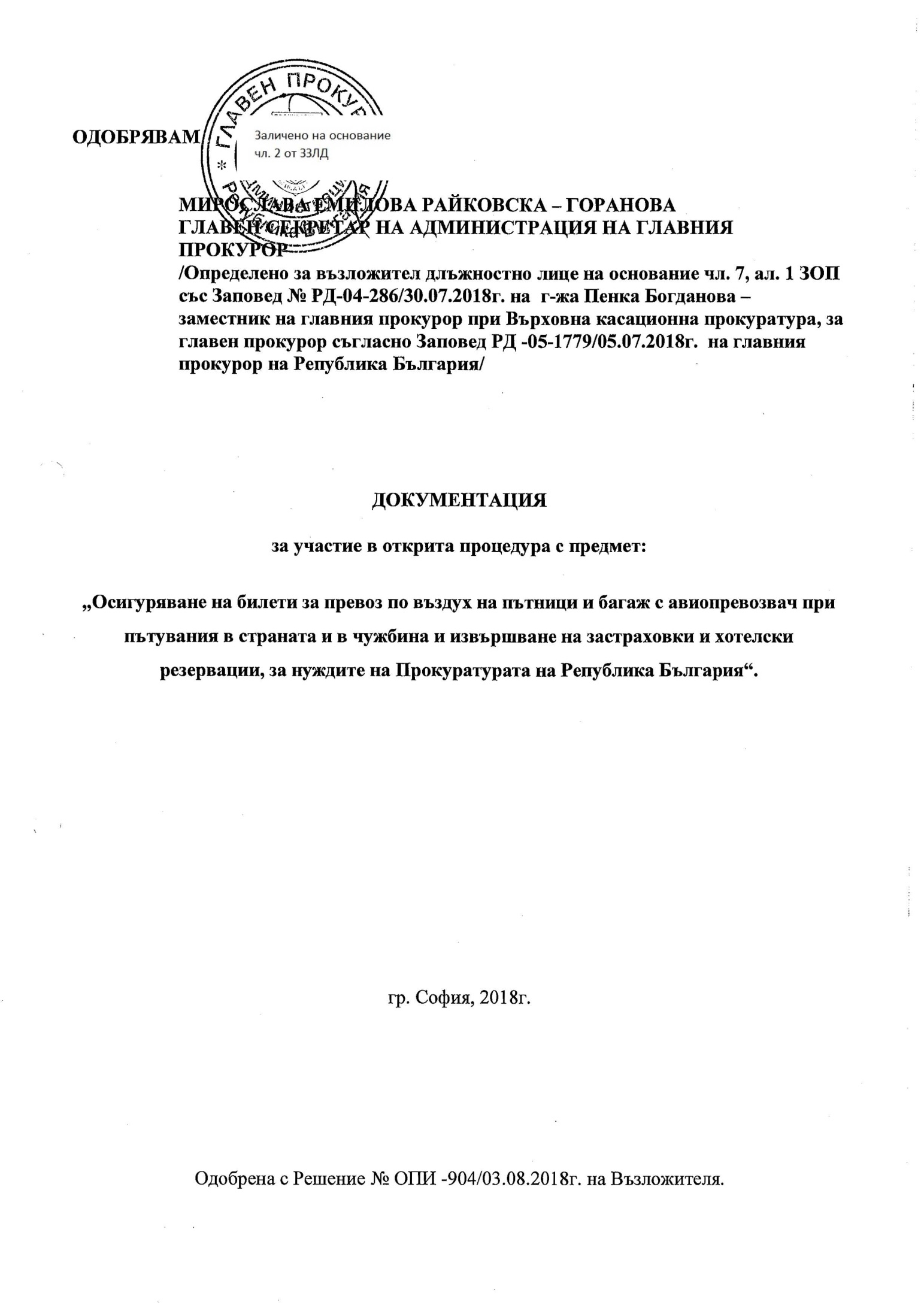 СЪДЪРЖАНИЕ НА ДОКУМЕНТАЦИЯТА:Раздел А.І. Решение № ОПИ -904/03.08.2018г за откриване на процедура за възлагане на обществена поръчка.	ІІ. Обявление за обществена поръчка.Раздел Б.Пълно описание на предмета на поръчката.Технически спецификации.Изисквания към участниците.Критерии за подбор.Критерий за оценка на офертите. Указания за подготовка и подаване на оферти Гаранция за изпълнение.ОбразциДекларация за съгласие с клаузите на приложения проект на договорДекларация за срок на валидност на офертатаДекларация за спазени задълженията, свързани с данъци и осигуровки, закрила на заетостта и условията на трудПредложение за изпълнение   Ценово предложение за изпълнение  Проект на договор за възлагане на обществената поръчка.I. Пълно описание на предмета на поръчката и прогнозна стойностОбществената поръчка е с предмет: „Осигуряване на билети за превоз по въздух на пътници и багаж с авиопревозвач при пътувания в страната и в чужбина и извършване на застраховки и хотелски резервации, за нуждите на Прокуратурата на Република България “.Целта на обществената поръчка е предоставяне на качествени услуги по осигуряването на самолетни билети за превоз на пътници и багаж и извършването на хотелски резервации и медицински застраховки при пътувания в страната и чужбина за нуждите на Прокуратурата на Република България.Прогнозната стойност на обществената поръчката е 150 000 лв. (сто и петдесет хиляди лева) без вкл. ДДС;Срокът за изпълнение на обществената поръчка е 24 месеца от датата на сключване на договора.Мястото за изпълнение на обществената поръчка е територията на Република България.Прогнозни количества: около 500 самолетни билета, около 100 хотелски резервации и около 600 здравни застраховки. Количества са прогнозни и възложителят си запазва правото да не ги възложи в пълен обем. Възложителят има право при необходимост от самолетни билети, хотелски резервации и здравни застраховки над посочените количества да прави заявки до достигане на максималната стойност на договора. Правно основание за възлагане: Възложителят обявява настоящата процедура за възлагане на обществена поръчка на основание чл. 73, ал. 1 от ЗОП.  Провеждането на предвидената в ЗОП открита процедура гарантира в най-голяма степен публичността на възлагане изпълнението на поръчката, респ. прозрачността при разходването на финансовите средства. С цел да се осигури максимална публичност, респективно да се постигнат и най-добрите за Възложителя условия, настоящата обществена поръчка се възлага именно по посочения вид процедура. Посредством тази процедура се цели и защитаване на обществения интерес, като се насърчи конкуренцията и са създадат равни условия и прозрачност при провеждане на процедурата.С оглед спазване разпоредбата на чл. 46, ал. 1 от ЗОП, възложителят е взел решение да не разделя поръчката на обособени позиции, като мотивите за това са следните: обхватът на поръчката включва последователно и системно извършване на взаимнообвързани дейности, с краен резултат осигуряване на превоз по въздушен път и настаняването на пътуващите. Възлагането на поръчката като комплексна дейност изключва негативния ефект от разделянето на отговорностите между различните изпълнители.Разглеждане на офертите: На основание чл. 104, ал. 2 от ЗОП, комисията ще извърши оценка на техническите и ценовите предложения на участниците преди провеждане на предварителен подбор.Действията на комисията ще се извършат в последователност, предвидена в чл. 61 от ППЗОП. Съгласно чл. 47, ал. 6 ППЗОП – в случаите по чл. 104, ал. 2 от ЗОП ценовите предложения могат да не се представят в запечатан плик. Източник на финансиране: финансирането е с бюджетни средства на Прокуратура на Република България.  Срокът на валидност на офертите следва да е до: 28.02.2019 г.   Участник, който представи оферта с по-кратък срок на валидност, или не посочи срок на валидност на офертата, се отстранява от участие на основание чл. 107, т.2,  б. „а“ от ЗОП.Начин и срок на плащане.Плащанията ще се извършват по банков път, по представена от изпълнителя банкова сметка, съгласно условията в проекта на договор, неразделна част от документацията по настоящата поръчка.Изпълнителят е длъжен да издава фактури на Възложителя в български лева, като се съобрази с изискванията му за форма и съдържание.12. Не се предвижда възможност за представяне на варианти в офертите.II. Технически спецификацииЗаявките за осигуряване на самолетни билети, хотелски резервации и здравни застраховки се изпращат писмено по ел. поща или факс на определени за тази цел служители на Изпълнителя, а в извънработно време и устно по телефон;Работното време на Изпълнителя трябва да е съобразено с работното време на Възложителя;Изпълнителят трябва да осигури възможност за приемане на заявки по всяко време на денонощието и за изпълнението им, включително и при извънредни обстоятелства, в извънработно време, както и в почивни и празнични дни;Изпълнителят предоставя писмен отговор до един час в рамките на работното време. Отговорът следва да включва всички възможни варианти за реализиране на пътуване с директни полети, включително тези с най – ниска цена. Предложените варианти следва да бъдат съобразени с условията на всяка получена от възложителя заявка (вкл. часови диапазон) и/или директни маршрути. Предложението следва да съдържа: авиокомпания, маршрут, часове, престой, цена, срок за издаване, брой и размер на багажа и други. Предлаганите в отговорите цени на билети не трябва да са по-високи от цените за всеки конкретен полет, които се обявяват от съответния превозвач за резервация през електронната му страница.При липса на директни полети изпълнителят предоставя минимум три варианта на маршрути и превозвачи с най-ниска възможна цена към момента на потвърждаване на закупуването на билета с подходящи връзки и разумен престой на междинно летище. Изпълнителят трябва да предлага билети само на тези авиокомпании, които отговарят на изискванията на законодателството на Република България и на Европейския съюз за извършване  на въздухоплавателни услуги. Изпълнителят няма право да предлага варианти за пътуване и оферти, включващи полети на авиокомпании, на които е забранено да летят в европейското въздушно пространство;При всяка конкретна заявка Изпълнителят трябва да информира писмено Възложителя за крайните срокове за промяна в условията, при които заявеният от него самолетен билет, подлежащ на плащане (в това число замяна на билети, промяна в датата на пътуване и др.) запазва цената си. В случай че настъпят промени в посочените от Изпълнителя срокове, дължимите плащания по тях ще бъдат за негова сметка.Изпълнителят трябва да информира Възложителя за възможността за възстановяване на платената сума за билети, които не са използвани изцяло или частично;Изпълнителят трябва да извършва промяна или анулиране на издадени самолетни билети по искане на възложителя съгласно правилата на приложената тарифа или договорени специални изключения за възложителя с авиокомпаниите (ако има такива), като предварително писмено е информирал възложителя за всички обстоятелства около промените или анулирането – в това число пределни срокове за корекция без настъпване или с минимални неблагоприятни последици за възложителя.Изпълнителят трябва да предложи осигуряване на специални преференциални цени и отстъпки (в зависимост от броя на хората) за групови пътувания,  както за авиокомпаниите представени в България, така и с превозвачи, които нямат представителство в България;Изпълнителят трябва да предложи възможност за закупуване на самолетни билети от нискотарифни (лоу-кост) авиокомпании при заявка от страна на ПРБ, като в тези случаи следва да се оферира и цена за багаж, когато същият подлежи на допълнително заплащане; Изпълнителят следва да извършва on-line чекиране и избира „предпочитано място” преди пътуването;Изпълнителят трябва осигури на Възложителя възможност за ползване на бонуси (бонус точки) на авиокомпаниите и/или за предлагани от тях промоционални цени на самолетни билети – когато има такива; Изпълнителят се задължава да отчита и натрупва точки (за пропътувани мили/километри) по авиационните бонусни програми на авиокомпаниите (Bulgaria Air, Miles&More, Flying Blue и др.) за всеки закупен самолетен билет и писмено да уведомява Възложителя за предстоящо издаване на безплатен билет. Изпълнителят трябва да осигури извършването на здравни застраховки с асистанс при задгранични пътувания с необходимите минимуми на застрахователна стойност.При извънредни обстоятелства, касаещи пътник или самолетна компания, изпълняваща полета, които са възникнали след закупуването на самолетния билет, както и при влошени метеорологични условия, непозволяващи осъществяването на съответния полет, Изпълнителят осигурява билет със същата или с друга авиокомпания, като се съобразява с нуждите на Възложителя, като съдейства за възстановяването на стойността на билета или за безплатно премаршрутиране на пътуващото лице чрез съгласуване с авиокомпанията, чийто полет няма да бъде осъществен или да осигури билет със същата или с друга авиокомпанията, като се съобрази с изискванията на Възложителя;При необходимост и заявка от Възложителя, Изпълнителят трябва да осигурява хотелски резервации в страната и чужбина, съобразени с размера на квартирните разходи по Приложение № 2 от Наредбата за служебните командировки и специализации в чужбина и Наредбата за командировките в страната;Изпълнителят изпълнява и изпраща по ел. поща писмено потвърдените от страна на Възложителя резервации за самолетни билети и хотелско настаняване и заявки за здравни застраховки, както и самите самолетни билети, медицински застраховки и хотелски ваучери в рамките на работния ден, но не по-късно от следващия работен ден.  При поискване от страна на Възложителя Изпълнителят доставя за своя сметка на хартиен носител самолетните билети, здравните застраховки и ваучерите за хотелско настаняване на адреса на Възложителя  – гр. София, бул. „Витоша“ № 2, заедно със съответните протоколи и фактури;При заявена необходимост от страна на Възложителя, Изпълнителят издава електронна фактура (съгласно Закона за електронния документ и електронния подпис) на английски език за резервираните самолетни билети и ваучери за хотелско настаняване; Цената на самолетния билет се определя в лева и включва всички дължими такси и таксата за издаване на самолетния билет;Изпълнителят трябва да гарантира конфиденциалност (включително защита на личните данни) относно извършваните пътувания (пътници, дати, маршрути, превозвачи и др.) и да не предоставя информация на трети лица, без изричното писмено разрешение на Възложителя;Участникът следва да е член на IATA (Международна асоциация за въздушен транспорт)  или да притежава акредитация от IATA (акредитиран агент на IATA). Участникът следва да работи с глобална система за резервации и продажба на самолетни билети „Амадеус”, „Галилео“, „Сейбър“ или друга еквивалентна система за резервация и продажба на самолетни билети. ІІI. Изисквания към участниците.1.Общи изисквания.1.1.  Участник в процедурата при възлагане на обществената поръчка може да бъде всяко българско или чуждестранно физическо или юридическо лице или техни обединения, както и всяко друго образувание, което има право да изпълнява дейностите, включени в предмета на поръчката, съгласно законодателството на държавата, в която то е установено.1.2. В случай че участникът участва като обединение, което не е регистрирано като самостоятелно юридическо лице, тогава следва да представи копие от документ, от който да е видно правното основание за създаване на обединението, както и следната информация във връзка с конкретната обществена поръчка:- правата и задълженията на участниците в обединението;- разпределението на отговорността между членовете на обединението;- дейностите, които ще изпълнява всеки член на обединението.Не се допускат промени в състава на обединението след крайния срок за подаване на офертата. Когато в договора за създаването на обединение липсват клаузи, гарантиращи изпълнението на горепосочените условия, или състава на обединението се е променил след подаването на офертата – участникът ще бъде отстранен от участие в процедурата за възлагане на настоящата обществена поръчка.Участниците в обединението носят солидарна отговорност за изпълнение на договора за обществената поръчка.Когато участникът, определен за изпълнител е неперсонифицирано обединение на физически и/или юридически лица, възложителят няма изискване за създаване на юридическо лице, но договорът за обществена поръчка се сключва след като изпълнителят представи пред възложителя заверено копие от удостоверение за данъчна регистрация и регистрация по БУЛСТАТ на създаденото обединение или еквивалентни документи съгласно законодателството на държавата, в която обединението е установено. При участие на клон на чуждестранно лице се спазват изискванията на чл. 36 от ППЗОП.1.3. Лице, което участва в обединение или е дало съгласие да бъде подизпълнител на друг участник, не може да подава самостоятелно оферта.1.4. В процедура за възлагане на обществена поръчка едно физическо или юридическо лице може да участва само в едно обединение.1.5. Свързани лица не могат да бъдат самостоятелни участници в една и съща процедура.1.6. При подаване на оферта участникът декларира липсата на основанията за отстраняване и съответствие с критериите за подбор чрез представяне на Единен европейски документ за обществени поръчки (ЕЕДОП). В него се предоставя съответната информация, изисквана от възложителя, и се посочват националните бази данни, в които се съдържат декларираните обстоятелства, или компетентните органи, които съгласно законодателството на държавата, в която участникът е установен, са длъжни да предоставят информация.1.7. Когато участникът е посочил, че ще използва капацитета на трети лица за доказване на съответствието с критериите за подбор или че ще използва подизпълнители, за всяко от тези лица се представя отделен ЕЕДОП, който съдържа информацията по чл. 67, ал. 1 от ЗОП.1.8. Участниците могат да използват ЕЕДОП, който вече е бил използван при предходна процедура за обществена поръчка, при условие че потвърдят, че съдържащата се в него информация все още е актуална.1.9. Възложителят може да изисква от участниците по всяко време да представят всички или част от документите, чрез които се доказва информацията, посочена в ЕЕДОП, когато това е необходимо за законосъобразното провеждане на процедурата.1.10. Преди сключването на договор за обществена поръчка, възложителят изисква от участника, определен за изпълнител, да предостави:Актуални документи, удостоверяващи липсата на основанията за отстраняване от процедурата, както и съответствието с поставените критерии за подбор. Документите се представят и за подизпълнителите и третите лица, ако има такива.За доказване на липсата на основания за отстраняване участникът, избран за изпълнител, представя:1. за обстоятелствата по чл. 54, ал. 1, т. 1 от ЗОП - свидетелство за съдимост;2. за обстоятелството по чл. 54, ал. 1, т. 3 от ЗОП- удостоверение от органите по приходите и удостоверение от общината по седалището на възложителя и на кандидата или участника;3. за обстоятелството по чл. 54, ал. 1, т. 6 и по чл. 56, ал. 1, т. 4 от ЗОП- удостоверение от органите на Изпълнителна агенция "Главна инспекция по труда";4. за обстоятелствата по чл. 55, ал. 1, т. 1 от ЗОП - удостоверение, издадено от Агенцията по вписванията.Удостоверението по чл. 56, ал. 1, т. 4 се издава в 15-дневен срок от получаване на искането от участника, избран за изпълнител.Когато участникът, избран за изпълнител, е чуждестранно лице, той представя съответния документ по чл. 58 ал. 1 от ЗОП, издаден от компетентен орган, съгласно законодателството на държавата, в която участникът е установен.(В случаите, когато в съответната държава не се издават документи за посочените обстоятелства или когато документите не включват всички обстоятелства, участникът представя декларация, ако такава декларация има правно значение съгласно законодателството на съответната държава.Когато декларацията няма правно значение, участникът представя официално заявление, направено пред компетентен орган в съответната държава.Възложителят няма право да изисква представянето на документите по 58, ал. 1 от ЗОП, когато обстоятелствата в тях са достъпни чрез публичен безплатен регистър или информацията или достъпът до нея се предоставя от компетентния орган на възложителя по служебен път.1.11. Участниците в настоящата обществена поръчка могат да използват капацитета на трети лица при условията на чл. 65 от ЗОП. а)  В условията на процедурата възложителят изисква солидарна отговорност за изпълнението на поръчката от кандидата или участника и третото лице, чийто капацитет се използва за доказване на съответствие с критериите, свързани с икономическото и финансовото състояние.б) Когато участник в процедурата е обединение от физически и/или юридически лица, той може да докаже изпълнението на критериите за подбор с капацитета на трети лица при спазване на условията на чл. 65, ал. 2-4 ЗОП.1.12. Участниците декларират в ЕЕДОП, част III, раздел Г, дали за тях се прилагат специфичните основания за изключване, които са посочени в обявлението или документацията за обществена поръчка.	1.13. Участниците в настоящата обществена поръчка посочват в офертата подизпълнителите и дела от поръчката, който ще им възложат, ако възнамеряват да използват такива. В този случай се прилагат условията на чл. 66 от ЗОП и ППЗОП. а) Когато изпълнителят е сключил договор/договори за подизпълнение и частта от поръчката, която се изпълнява от подизпълнител, може да бъде предадена като отделен обект на изпълнителя или на възложителя, възложителят заплаща възнаграждение за тази част на подизпълнителя, въз основа н эа искане, отправено от подизпълнителя до възложителя чрез изпълнителя, който е длъжен да го предостави на възложителя в 15-дневен срок от получаването му.В тези случаи  възложителят заплаща цената след представяне на:-  фактура от подизпълнителя в оригинал-  приемо-предавателен протокол -  искане от подизпълнителя - становище, от което да е видно дали ИЗПЪЛНИТЕЛЯ оспорва плащанията или част от тях като недължими.б) Независимо от възможността за използване на подизпълнители отговорността за изпълнение на договора за обществена поръчка е на изпълнителя.в) След сключване на договора и най-късно преди започване на изпълнението му, изпълнителят уведомява възложителя за името, данните за контакт и представителите на подизпълнителите, посочени в офертата. Изпълнителят уведомява възложителя за всякакви промени в предоставената информация в хода на изпълнението на поръчката.Когато участникът е посочил, че ще използва подизпълнители, посочва делът на подизпълнителя, чрез попълване на Част IV, раздел „В“, т. 10 от ЕЕДОП на участника; 1.14. Пазарни консултации и външно участие при подготовката на документацията. В част Част III „Основания за изключване“, раздел В: „Основания, свързани с несъстоятелност, конфликти на интереси или професионално нарушение“, на въпрос: „Икономическият оператор или свързано с него предприятие, предоставял ли е консултантски услуги на възлагащия орган или на възложителя или участвал ли е по друг начин в подготовката на процедурата за възлагане на обществена поръчка? Ако „да“, моля, опишете подробно:“ от ЕЕДОП, участникът следва да предостави информация дали той или свързано с него предприятие е предоставял/о консултантски услуги на Възложителя или дали е участвал/о по друг начин в подготовката на процедурата за възлагане на обществена поръчка.В случай, че отговорът е „да“, участникът трябва подробно да опише обстоятелствата, свързани с предоставянето на консултантска услуга или да опише начинът, по който е участвал в подготовката на процедурата за възлагане на обществената поръчка и свързаните с участието обстоятелства.2. Изисквания към лично състояние на участниците.2.1. Възложителят отстранява от участие в процедура за възлагане на обществена поръчка участник, когато:2.1.1. е осъден с влязла в сила присъда, освен ако е реабилитиран, за престъпление по чл. 108а, чл. 159а – 159г, чл. 172, чл. 192а, чл. 194 – 217, чл. 219 – 252, чл. 253 – 260, чл. 301 – 307, чл. 321, 321а и чл. 352 – 353е от Наказателния кодекс; (чл. 54, ал. 1, т.1 от ЗОП)2.1.2. е осъден с влязла в сила присъда, освен ако е реабилитиран, за престъпление, аналогично на тези по т. 2.1.1, в друга държава членка или трета страна; (чл. 54, ал. 1, т.2 от ЗОП)2.1.3. има задължения за данъци и задължителни осигурителни вноски по смисъла на чл. 162, ал. 2, т. 1 от Данъчно-осигурителния процесуален кодекс и лихвите по тях, към държавата или към общината по седалището на възложителя и на участника, или аналогични задължения, установени с акт на компетентен орган, съгласно законодателството на държавата, в която участникът е установен, освен ако е допуснато разсрочване, отсрочване или обезпечение на задълженията или задължението е по акт, който не е влязъл в сила; (чл. 54, ал. 1, т.3 от ЗОП)2.1.4. е налице неравнопоставеност в случаите по чл. 44, ал. 5 от ЗОП; (чл. 54, ал. 1, т.4 от ЗОП)2.1.5. е установено, че:а) е представил документ с невярно съдържание, свързан с удостоверяване липсата на основания за отстраняване или изпълнението на критериите за подбор;б) не е предоставил изискваща се информация, свързана с удостоверяване липсата на основания за отстраняване или изпълнението на критериите за подбор; (чл. 54, ал. 1, т.5 от ЗОП)2.1.6. е установено с влязло в сила наказателно постановление или съдебно решение, нарушение на чл. 61, ал. 1, чл. 62, ал. 1 или 3, чл. 63, ал. 1 или 2, чл. 118, чл. 128, чл. 228, ал. 3, чл. 245 и чл. 301 – 305 от Кодекса на труда или чл. 13, ал. 1 от Закона за трудовата миграция и трудовата мобилност или аналогични задължения, установени с акт на компетентен орган, съгласно законодателството на държавата, в която кандидатът или участникът е установен; (чл. 54, ал. 1, т.6 от ЗОП) ;2.1.7. е налице конфликт на интереси, който не може да бъде отстранен. (чл. 54, ал. 1, т.7 от ЗОП)2.2.  Основанията по чл. 54, ал. 1, т.1, 2 и 7 от ЗОП се отнасят за лицата, които представляват участника, членовете на управителни и надзорни органи и за други лица, които имат правомощия да упражняват контрол при вземането на решения от тези органи.2.3. Основанието по чл. 54, ал. 3 от ЗОП не се прилага, когато:се налага да се защитят особено важни държавни или обществени интереси;размерът на неплатените дължими данъци или социалноосигурителни вноски е не повече от 1 на сто от сумата на годишния общ оборот за последната приключена финансова година.2.4. Възложителят отстранява от участие в процедура за възлагане на обществена поръчка участник, за когото е налице някое от следните обстоятелства:2.4.1. обявен е в несъстоятелност или е в производство по несъстоятелност, или е в процедура по ликвидация, или е сключил извънсъдебно споразумение с кредиторите си по смисъла на чл. 740 от Търговския закон, или е преустановил дейността си, а в случай че участникът е чуждестранно лице – се намира в подобно положение, произтичащо от сходна процедура, съгласно законодателството на държавата, в която е установен; (чл. 55, ал. 1, т.1 от ЗОП)2.4.2. сключил е споразумение с други лица с цел нарушаване на конкуренцията, когато нарушението е установено с акт на компетентен орган; (чл. 55, ал. 1, т.3 от ЗОП)2.4.3. доказано е, че е виновен за неизпълнение на договор за обществена поръчка или на договор за концесия за строителство или за услуга, довело до предсрочното му прекратяване, изплащане на обезщетения или други подобни санкции, с изключение на случаите, когато неизпълнението засяга по-малко от 50 на сто от стойността или обема на договора; (чл. 55, ал. 1, т.4 от ЗОП)2.5.  Възложителят отстранява от процедурата участник, за когото са налице основанията по чл. 54, ал. 1 от ЗОП и посочените от възложителя обстоятелства по чл. 55, ал. 1 от ЗОП, възникнали преди или по време на процедурата.Точка 2.5. се прилага и когато участник в процедурата е обединение от физически и/или юридически лица и за член на обединението е налице някое от основанията за отстраняване.Когато за участник е налице някое от основанията по чл. 54, ал. 1 ЗОП или посочените от възложителя основания по чл. 55, ал. 1 ЗОП и преди подаването на офертата той е предприел мерки за доказване на надеждност по чл. 56 ЗОП, тези мерки се описват в ЕЕДОП.Като доказателства за надеждността на участника се представят следните документи: - по отношение на обстоятелството по чл. 56, ал. 1, т. 1 и 2 ЗОП – документ за извършено плащане или споразумение, или друг документ, от който да е видно, че задълженията са обезпечени или че страните са договорили тяхното отсрочване или разсрочване, заедно с погасителен план и/или с посочени дати за окончателно изплащане на дължимите задължения или е в процес на изплащане на дължимо обезщетение; - по отношение на обстоятелството по чл. 56, ал. 1, т. 3 ЗОП – документ от съответния компетентен орган за потвърждение на описаните обстоятелства.На основание чл. 55, ал. 4 от ЗОП, Възложителят има право да не отстрани от процедурата участник, за който е налице обстоятелството по чл. 55, ал. 1, т. 1 от ЗОП, ако се докаже, че същият не е преустановил дейността си и е в състояние да изпълни поръчката.Съгл. чл. 56, ал. 5 от ЗОП, участник, който с влязла в сила присъда или друг акт съгласно законодателството на държавата, в която е произнесена присъдата или е издаден актът, е лишен от правото да участва в процедури за обществени поръчки или концесии, няма право да използва предвидената в чл. 56, ал. 1 възможност за времето, определено с присъдата или акта.2.6. Освен на основанията по чл. 54 от ЗОП и посочените от възложителя основания по чл. 55 от ЗОП, възложителят отстранява от процедурата:2.6.1. участник, който не отговаря на поставените критерии за подбор или не изпълни друго условие, посочено в обявлението за обществена поръчка или в документацията;2.6.2. участник, който е представил оферта, която не отговаря на: а) предварително обявените условия на поръчката;б) правила и изисквания, свързани с опазване на околната среда, социалното и трудовото право, приложими колективни споразумения и/или разпоредби на международното екологично, социално и трудово право, които са изброени в приложение № 10 от ЗОПУчастникът следва да декларира в част III., раздел „В“ от Единния европейски документ за обществени поръчки (ЕЕДОП), че не е нарушил задълженията си в областта на екологичното, социалното или трудовото право.2.6.3. участник, който не е представил в срок обосновката по чл. 72, ал. 1от ЗОП или чиято оферта не е приета съгласно чл. 72, ал. 3 – 5 от ЗОП;2.6.4. участници, които са свързани лица*. * „Свързани лица“ са тези по смисъла на § 1, т. 13 и 14 от допълнителните разпоредби на Закона за публичното предлагане на ценни книжа.Не могат да бъдат самостоятелни участници в процедурата и ще бъдат отстранени свързани лица по смисъла на §1, т. 45 от ДР на ЗОП. Участникът следва да декларира в част III., раздел „Г“ от Единния европейски документ за обществени поръчки  (ЕЕДОП), че не е свързано лице с друг участник в процедурата.3. Деклариране на обстоятелствата за лично състояние.3.1. В Част ІІІ, Раздел А от ЕЕДОП участникът следва да предостави информация относно наличието или липсата на окончателни присъди, освен ако е реабилитиран за следните престъпления:- Участие в престъпна организация – по чл. 321 и 321а от НК;- Корупция – по чл. 301 – 307 от НК; - Измама – по чл. 209 – 213 от НК;-Терористични престъпления или престъпления, които са свързани с терористични дейности - по чл. 108а, ал. 1 от НК;- Изпиране на пари или финансиране на тероризъм – по чл. 253, 253а, или 253б от НК и по чл. 108а, ал. 2 от НК;- Детски труд и други форми на трафик на хора – по чл. 192а или 159а - 159г от НК.3.2. В Част ІІІ, Раздел А от ЕЕДОП, участниците посочват информация за престъпления, аналогични на посочените в т. 3.1. при наличие на влязла в сила присъда, освен ако е реабилитиран, в друга държава членка или трета страна.4. Други основания за изключване.4.1. Не може да участва в процедурата пряко или косвено физическо или юридическо лице, за което е налице забраната по чл. 3 от Закона за икономическите и финансовите отношения с дружествата, регистрирани в юрисдикции с преференциален данъчен режим, контролираните от тях лица и техните действителни собственици, освен ако не е налице изключение по чл. 4 от ЗИФОДРЮПДРКТЛТДС.Когато участник в процедурата е обединение, което не е юридическо лице, т. 4.1. се прилагат за всяко физическо или юридическо лице, включено в обединението.4.2. Не може да бъде участник в процедурата и съответно ще бъде отстранен, когато е осъден с влязла в сила присъда, освен ако е реабилитиран, за престъпление по чл. 172, чл. 194 – 208, чл. 213а – 217, чл. 219 – 252, чл. 254а – 260 и чл. 352 - 353е от НК. В Част ІІІ, Раздел Г от ЕЕДОП участникът следва да предостави информация относно наличието или липсата на окончателни присъди, освен ако е реабилитиран, за престъпления по чл. 172, чл. 194 – 208, чл. 213 а – 217, чл. 219 – 252 и чл. 254а – 260,  чл. 352 - 353е от НК.Участниците посочват информация за престъпления, аналогични на посочените в т. 4.2 при наличие на присъда, освен ако е реабилитиран, в друга държава членка или трета страна.4.3. Не могат да бъдат самостоятелни участници в процедурата и ще бъдат отстранени свързани лица по смисъла на §1, т. 45 от ДР на ЗОП. „Свързани лица“ са тези по смисъла на § 1, т. 13 и 14 от допълнителните разпоредби на Закона за публичното предлагане на ценни книжа.Участникът следва да декларира в част III., раздел „Г“ от Единния европейски документ за обществени поръчки  (ЕЕДОП), че не е свързано лице с друг участник в процедурата.4.4. Не може да подава самостоятелно оферта лице, което участва в обединение или е дало съгласие да бъде подизпълнител на друг участник. 4.5. В процедура за възлагане на обществена поръчка едно физическо или юридическо лице може да участва само в едно обединение.4.6. Не може да участва в процедурата физическо или юридическо лице, за което е налице забраната по чл. 69 от Закона за противодействие на корупцията и за отнемане на незаконно придобитото имущество.Участникът следва да декларира в част III., раздел „Г“, дали са налице спрямо него основанията по т. 4 „Други основания за изключване“ (т.4.1., т. 4.2.,т. 4.3, т.4.4, т. 4.5, 4.6.) от настоящата документация, чрез посочване на отговор, съгласно образеца на ЕЕДОП. В случай че се прилага някое специфично основание за изключване, участникът следва да посочи предприел ли е мерки за реабилитиране по своя инициатива. В случай че е предприел, следва подробно да опише предприетите мерки.ІV. Критерии за подбор.При участие на обединения, които не са юридически лица, съответствието с критериите за подбор се доказва от обединението участник, а не от всяко от лицата, включени в него, с изключение на съответна регистрация, представяне на сертификат или друго условие, необходимо за изпълнение на поръчката, съгласно изискванията на нормативен или административен акт и съобразно разпределението на участието на лицата при изпълнение на дейностите, предвидено в договора за създаване на обединението.1. Годност (правоспособност) за упражняване на професионална дейност:1.1. Участниците в процедурата трябва да са вписани в Регистъра на туроператорите и туристическите агенти – част от Националния туристически регистър, в съответствие с чл. 61, ал. 3 от Закона за туризма. В съответствие с текста на § 4, ал. 1 от Преходните и заключителните разпоредби на Закона за туризма, възложителят ще приема и регистрацията на туроператори и/или туристически агенти, извършена по отменения Закон за туризма. За чуждестранните участници – да имат право да правят резервации и издават или да продават самолетни билети и да са вписани в аналогичен регистър (ако е приложимо), съгласно законодателството на държавата, в която са установени. (чл.60, ал. 1 ЗОП)Съответствието си с поставения критерий за подбор, участниците декларират както следва: При подаване на офертата участникът декларира съответствието си с критерия за подбор чрез попълване на: Част IV: „Критерии за подбор“, Раздел А „Годност“ от Единен европейски документ за обществени поръчки (ЕЕДОП). В случаите на чл. 67, ал. 5 и ал. 6 от ЗОП, документ за доказване на съответствието с поставения критерий за подбор:Копие на документи за валидна регистрация/вписване, издадени от компетентния орган и удостоверяващи право за извършване на съответната дейност, освен в случай че обстоятелствата, които се доказват с удостоверението не  са достъпни чрез публичен безплатен регистър или информацията или достъпът до нея не се предоставят от компетентния орган на възложителя по служебен път.2. Икономическо и финансово състояниеУчастниците следва да имат валидна задължителна застраховка „Отговорност на туроператора“ по чл. 97, ал. 1 от Закона за туризма. За чуждестранни лица – еквивалентна валидна застраховка, покриваща отговорността за причинени вреди вследствие на неразплащане със своите контрагенти, включително при неплатежоспособност и несъстоятелност. (чл. 61, ал.1, т.2 ЗОП).   Съответствието си с поставения критерий за подбор, участниците декларират както следва:  При подаване на офертата участникът декларира съответствието си с критерия за подбор чрез попълване на: Част IV: „Критерии за подбор“, Раздел Б „Икономическо и финансово състояние“ от ЕЕДОП.В случаите на чл. 67, ал. 5 и ал. 6 от ЗОП, документ за доказване на съответствието с поставения критерий за подбор: Доказателства за наличие на застраховка „Отговорност на туроператора“, а за чуждестранни лица – еквивалент.3. Технически и професионални способности3.1. През последните три години, считано от датата на подаване на офертата участникът трябва да е изпълнил* успешно една дейност, идентична или сходна с предмета** и обема*** на настоящата поръчка. (чл. 63, ал.1, т.1 ЗОП) *  Под „изпълнил” се разбират такива дейности, които независимо от датата на сключването им, са приключили в посочения по-горе период.** Под дейност, идентична или сходна с предмета на настоящата поръчка следва да се разбира резервиране, издаване и продажба на самолетни билети за превоз по въздух на пътници и осигуряване на хотелски настанявания.*** Под дейност, идентична или сходна с обема на настоящата поръчка следва да се разбира осигуряване/продажба на минимум 250 самолетни билети за превоз по въздух на пътници и на минимум 50 бр. хотелски настанявания.Съответствието си с поставения критерий за подбор, участниците декларират както следва:  	При подаване на офертата участникът декларира съответствието си с критерия за подбор чрез попълване на: Част IV Критерии за подбор, Раздел В „Технически и професионални способности“, т. 1б) от ЕЕДОП.В случаите на чл. 67, ал. 5 и ал. 6 от ЗОП, документ за доказване на съответствието с поставения критерий за подбор: 	Списък на услугите, които са идентични или сходни с предмета на обществената поръчка, с посочване на стойностите, датите и получателите, заедно с доказателство за извършената услуга.3.2. Участникът следва да разполага с персонал и/или с ръководен състав с професионална компетентност за изпълнение на поръчката. (чл. 63, ал. 1, т. 5 ЗОП)Минимално изискване: Участникът следва да разполага с минимум две лица, осъществяващи функции по продажба на самолетни билети, всяко от които да има минимум двугодишен опит като агент по продажба на самолетни билети. Съответствието си с поставения критерий за подбор, участниците декларират както следва:  При подаване на офертата участникът декларира съответствието си с критерия за подбор чрез попълване на: Част IV, Раздел В „Технически и професионални способности“от ЕЕДОП. В случаите на чл. 67, ал. 5 и ал. 6 от ЗОП, документ за доказване на съответствието с поставения критерий за подбор: Списък на персонала, който ще изпълнява поръчката, и/или на членовете на ръководния състав, които ще отговарят за изпълнението, в който е посочена професионална компетентност на лицата;3.3 Участникът следва да има внедрена система за управление на качеството по стандарт БДС EN ISO 9001:2008/EN ISO 9001:2015 или еквивалентен с обхват, сходен с предмета на поръчката, а именно туроператорски и/или туристически агентски услуги.(чл. 63, ал.1, т.10 ЗОП) Възложителят ще приеме еквивалентни сертификати, издадени от органи, установени в други държави членки.Съответствието си с поставения критерий за подбор, участниците декларират както следва:  При подаване на офертата участникът декларира съответствието си с критерия за подбор чрез попълване на: Част IV, Раздел Г „Стандарти за осигуряване на качеството и стандарти за екологично управление“ от ЕЕДОП.В случаите на чл. 67, ал. 5 и ал. 6 от ЗОП, документ за доказване на съответствието с поставения критерий за подбор: Поставеното изискване се доказва със заверено „вярно с оригинала“ копие на валиден сертификат за съответствие на системата за управление на качеството на участника със стандарта EN ISO 9001:2008 или еквивалентен или със стандарта EN ISO 9001:2015 или еквивалентен, с обхват, сходен с предмета на поръчката.Сертификатите трябва да са издадени от независими лица, които са акредитирани по съответната серия европейски стандарти от Изпълнителна агенция „Българска служба за акредитация“ или от друг национален орган по акредитация, който е страна по Многостранното споразумение за взаимно признаване на Европейската организация за акредитация, за съответната област или да отговарят на изискванията за признаване съгласно чл. 5а, ал. 2 от Закона за националната акредитация на органи за оценяване на съответствието. Възложителят приема еквивалентни сертификати, издадени от органи, установени в други държави членки. В тези случаи участникът трябва да е в състояние да докаже, че предлаганите мерки са еквивалентни на изискваните. Възложителят приема и други доказателства за еквивалентни мерки за осигуряване на качеството или за опазване на околната среда, когато кандидат или участник не е имал достъп до такива сертификати или е нямал възможност да ги получи в съответните срокове по независещи от него причини. В този случай участникът трябва да е в състояние да докаже, че предлаганите мерки са еквивалентни на изискваните.V. Критерий за оценка на офертитеПоръчката се възлага въз основа на „икономически най-изгодната оферта”. Икономически най-изгодната оферта се определя въз основа на критерий за възлагане „най-ниска цена“ по чл. 70, ал. 2, т. 1 от ЗОП.  Офертата, в която е посочена „най-ниска цена” на такса за издаване на самолетен билет (такса обслужване) за двупосочно пътуване се класира на първо място. Комисията провежда публично жребий за определяне на изпълнител между класираните на първо място оферти, когато критерият за оценка е най-ниска цена и тази цена се предлага в две или повече оферти.Всички предложени цени за изпълнение на поръчката, следва да се посочват в лева без включен ДДС, да са различни от нула и да са записани най-много до втория знак след десетичната запетая. Всички предложени числа трябва да са положителни числа.  Предложените от участниците цени са обвързващи за целия срок на изпълнение на поръчката.Неспазването на горепосочените условия е основание за отстраняване от участие в процедурата.VI. Указания за подготовка и подаване на оферти	Възложителят поддържа „Профил на купувача” на ел. адрес https://www.prb.bg/bg/obshestveni-porchki/elektronni-prepiski , който представлява обособена част от електронна страница на Възложителя с осигурен неограничен, пълен, безплатен и пряк достъп чрез електронни средства.  В сроковете и при условията, определени в ЗОП и ППЗОП, Възложителят публикува в профила на купувача, всички документи за участие в процедурата и предоставя неограничен пълен, безплатен и пряк достъп до тях.Документацията за участие в настоящата процедура е безплатна и всеки участник може да я изтегли от „Профила на купувача”, за да изготви своята оферта!При различие между информацията, посочена в обявлението и в документацията за участие в процедурата, за вярна се смята информацията, публикувана в обявлението.По въпроси, свързани с провеждането на процедурата и подготовката на офертите на участниците, които не са разгледани в документацията, се прилагат разпоредбите на Закона за обществените поръчки и Правилника за прилагане на закона за обществените поръчки.Oбщи изисквания и условия: Документите, свързани с участието в процедурата, се представят от участника, или от упълномощен от него представител – лично или чрез пощенска или друга куриерска услуга с препоръчана пратка с обратна разписка, на адреса, посочен от възложителя.Документите се представят в запечатана непрозрачна опаковка, върху която се посочват:- наименованието на участника, включително участниците в обединението, когато е приложимо;-    адрес за кореспонденция, телефон и по възможност – факс и електронен адрес; - наименованието на поръчката и обособените позиции, за които се подават документите.Опаковката по т. 1.1.2 включва:Заявление за участие, което съдържа:- ЕЕДОП за участника в съответствие с изискванията на закона и условията на възложителя, а когато е приложимо – ЕЕДОП за всеки от участниците в обединението, което не е юридическо лице, за всеки подизпълнител и за всяко лице, чиито ресурси ще бъдат ангажирани в изпълнението на поръчката Съгласно чл. 67, ал. 4 от Закона за обществените поръчки (ЗОП) във връзка с § 29, т. 5, б. „а” от Преходните и заключителни разпоредби на ЗОП, в сила от 1 април 2018 г. Единният европейски документ за обществени поръчки се представя задължително в електронен вид.1. Възложителят предоставя образец на ЕЕДОП за процедурата с останалата документация за обществената поръчка в следните формати:1.1. Като съставен от възложителя образец на ЕЕДОП с Информационната система за попълване и повторно използване на ЕЕДОП, осигурена от Европейската комисия, под формата на генериран файл, в който са маркирани полетата, които съответстват на поставените от него изисквания, свързани с личното състояние на кандидатите/участниците и критериите за подбор. Генерираният файл е на разположение на заинтересованите лица по електронен път на Профила на купувача. Възложителят публикува заедно с документацията за обществена поръчка в PDF формат и XML файл espd-request………xml., който представлява предоставен от Възложителя еЕЕДОП във вид, подходящ за електронна обработка.1.2. Като образец на ЕЕДОП във формат DOC, изтеглен от официалната интернет страница на Агенцията по обществени поръчки.2. Участниците могат да изберат и свалят един от двата горепосочени формати, като:2.1. При избор на т. 1.1., следва да се използва Информационната система за попълване и повторно използване на ЕЕДОП, осигурена от Европейската комисия, която може да се открие на следния интернет адрес https://ec.europa.eu/tools/espd/filter?lang=bg.В нея участниците зареждат сваления от Профила на купувача XML файл, попълват необходимите данни,  изтеглят го и го запазват във формати XML и PDF. Попълненият  еЕЕДОП във формат PDF се подписва с квалифициран електронен подпис от лицата по чл. 54, ал. 2, съответно чл. 55, ал. 3 от ЗОП.2.2. При избор на т. 1.2. необходимите данни се попълват в ЕЕДОП и същият се преобразува в нередактируем формат (напр. PDF или еквивалент), след което се подписва с квалифициран електронен подпис от лицата по чл. 54, ал. 2, съответно чл. 55, ал. 3 от ЗОП.3. Възложителят приема еЕЕДОП по един от следните начини:- приложен на подходящ електронен носител към пакета документи за участие в процедурата – например дискета, компактдиск, USB флаш и др.- предоставен чрез осигурен достъп по електронен път до изготвения и подписан електронно с квалифициран електронен подпис ЕЕДОП.  В този случай документът следва да е снабден с т.нар. времеви печат, който да удостоверява, че ЕЕДОП е подписан и качен на интернет адреса, към който се препраща, преди крайния срок за получаване на заявленията/офертите. В този случай, следва в опаковката с офертата да бъде представен  документ-декларация, в която задължително да се посочи адрес, на който е осигурен достъп до съответния еЕЕДОП.Повече информация относно предоставяне на Единния европейски документ за обществени поръчки в електронен вид се съдържа в указание изх. № МУ-4/02.03.2018г. на изпълнителния директор на АОП, на следния интернет адрес: http://www.aop.bg/fckedit2/user/File/bg/practika/MU4_2018.pdfДокументи за доказване на предприетите мерки за надеждност (съгласно чл.56, ал. 1 ЗОП), когато е приложимо;Документите по чл. 37, ал. 4 ППЗОП, когато е приложимо. Оферта, съдържаща:- Техническо предложение, съдържащо: а) документ за упълномощаване, когато лицето, което подава офертата, не е законният представител на участника; б) предложение за изпълнение на поръчката в съответствие с техническите спецификации и изискванията на възложителя;в) декларация за съгласие с клаузите на приложения проект на договор; г) декларация за срока на валидност на офертата;д) декларация, че при изготвяне на офертата са спазени задълженията, свързани с данъци и осигуровки, опазване на околната среда, закрила на заетостта и условията на труд;е) друга информация и/или документи, изискани от възложителя, когато това се налага от предмета на поръчката:-  Ценовото предложение по чл. 39, ал. 3, т. 2 от ППЗОП. В случаите по чл. 104, ал. 2 от ЗОП ценовите предложения могат да не се представят в запечатан плик.-   Опис на представените документиПри получаване на офертата върху опаковката по чл. 47, ал. 2 ППЗОП се отбелязват номер, дата и час на получаване, причините за връщане на офертата, когато е приложимо. Не се приемат оферти, които са представени след изтичане на крайния срок за получаване или са в незапечатана опаковка или в опаковка с нарушена цялост. В случай че офертата е подадена по пощата, същата следва да бъде получена от възложителя до 17.00 часа на датата, посочена в IV.2.2. от Обявлението за поръчка. Рискът от забава или загубване на офертата е на участника. Когато към момента на изтичане на крайния срок за получаване на заявления за участие или оферти пред мястото, определено за тяхното подаване, все още има чакащи лица, те се включват в списък, който се подписва от представител на възложителя и от присъстващите лица. Заявленията за участие или офертите на лицата от списъка се завеждат в регистъра на получените оферти.До изтичането на срока за подаване на офертите всеки  участник може да промени, да допълни или да оттегли офертата си.Всеки участник в процедура за възлагане на обществена поръчка има право да представи само една оферта.Участниците в процедурата следва да прегледат и да се съобразят с всички указания, образци, условия и изисквания, представени в документацията.VII. ГАРАНЦИИ1. Гаранцията за изпълнение на договора е в размер на 3% (три процента) от стойността на договора без ДДС.Гаранцията може да бъде представена в една от следните форми:а) парична сума, платима по следната банкова сметка на Прокуратура на Република България:Българска народна банка,Банков код  BIC: BNBGBGSD,Банкова сметка IBAN: BG 37 BNBG 9661 3300 1391 01.В платежния документ, като основание за внасяне на сумата, да е посочен номерът на решението за определяне на изпълнител на поръчката. б) оригинал на безусловна и неотменима банкова гаранция за изпълнение на договор със срок на валидност за целия срок на действие на Договора плюс 30 (тридесет) дни след прекратяването на Договора, като при необходимост срокът на валидност на банковата гаранция се удължава или се издава нова. Банковата гаранция следва да е валидна при сключване на договора.в) застраховка (застрахователна полица), която обезпечава изпълнението чрез покритие на отговорността на изпълнителя, със срок на валидност за целия срок на действие на Договора плюс 30 (тридесет) дни след прекратяването на Договора.Възложителят следва да бъде посочен като трето ползващо се лице по тази застраховка. Застраховката следва да покрива отговорността на изпълнителя и не може да бъде използвана за обезпечение на отговорността на изпълнителя по друг договор.Застраховката, следва да покрива риска от неизпълнение на задълженията по договора от страна на Изпълнителя.Застраховката следва да е валидна при сключване на договора. В случай че участникът, избран за изпълнител, представи Гаранция за обезпечаване на изпълнението под формата на застраховка, при подписването на договора той представя на Възложителя и доказателства, че дължимата по застраховката премия е изцяло платена.Застрахователната полица следва да съдържа клауза, че ползващото се лице не е обвързано с Общите условия на Застраховката.Когато Гаранцията за обезпечаване на изпълнението е представена под формата на банкова гаранция или застраховка, същата трябва да съдържа безусловно и неотменимо изявление на банката издател, съответно на застрахователя, че при получаване на писмено искане (претенция) от Възложителя, съдържащо неговата декларация, че Изпълнителят не е изпълнил някое от договорните си задължения или e налице друго основание за задържане на гаранцията за изпълнение, се задължава да изплати на Възложителя в срок до 3 (три) работни дни, от датата на получаване на искането претендираната от Възложителя сума.Паричната сума или банковата гаранция могат да се предоставят от името на изпълнителя за сметка на трето лице – гарант.Участникът, определен за изпълнител, избира сам формата на гаранцията за изпълнение. Когато избраният изпълнител е обединение, което не е юридическо лице, всеки от съдружниците в него може да е наредител по банковата гаранция, съответно вносител на сумата по гаранцията или титуляр на застраховката.Документът за гаранцията за изпълнение се представя към момента на сключване на договора.Условията и сроковете за задържане или освобождаване на гаранцията за изпълнение се уреждат в договора за обществена поръчка. ОБРАЗЕЦ № 1ДЕКЛАРАЦИЯЗА СЪГЛАСИЕ С КЛАУЗИТЕ НА ПРИЛОЖЕНИЯ ПРОЕКТ НА ДОГОВОРДолуподписаният/ата……………………………………………………………					(трите имена)в качеството ми на …………………..на …………….……………………………….,                          (длъжност)                     (наименование на участника)ЕИК/БУЛСТАТ ...................................................... – участник в открита процедура по Закона за обществени поръчки с предмет: „Осигуряване на билети за превоз по въздух на пътници и багаж с авиопревозвач при пътувания в страната и в чужбина и извършване на застраховки и хотелски резервации, за нуждите на Прокуратурата на Република България “.ДЕКЛАРИРАМЗапознат съм с проекта на договор за възлагане на обществената поръчка и съм съгласен с клаузите в него, като ги приемам без възражения. Дата: ..............................                                                 Декларатор: ....................	/подпис и печат/ОБРАЗЕЦ № 2ДЕКЛАРАЦИЯЗА СРОК НА ВАЛИДНОСТ НА ОФЕРТАТАДолуподписаният/ата……………………………………………………………					(трите имена)в качеството ми на …………………..на …………….……………………………….,                          (длъжност)                     (наименование на участника)ЕИК/БУЛСТАТ ...................................................... – участник в открита процедура по Закона за обществени поръчки с предмет: „Осигуряване на билети за превоз по въздух на пътници и багаж с авиопревозвач при пътувания в страната и в чужбина и извършване на застраховки и хотелски резервации, за нуждите на Прокуратурата на Република България “.Д Е К Л А Р И Р А МСъм/ме съгласни валидността на нашата оферта да бъде 28.02.2019г.    Дата: ..............................                                         Декларатор: .........................	/подпис и печат/ОБРАЗЕЦ № 3ДЕКЛАРАЦИЯ ЗА СПАЗЕНИ ЗАДЪЛЖЕНИЯТА, СВЪРЗАНИ С ДАНЪЦИ И ОСИГУРОВКИ, ЗАКРИЛА НА ЗАЕТОСТТА И УСЛОВИЯТА НА ТРУДДолуподписаният/ата……………………………………………………………					(трите имена)в качеството ми на …………………..на …………….……………………………….,                          (длъжност)                     (наименование на участника)ЕИК/БУЛСТАТ ...................................................... – участник в открита процедура по Закона за обществени поръчки с предмет: „Осигуряване на билети за превоз по въздух на пътници и багаж с авиопревозвач при пътувания в страната и в чужбина и извършване на застраховки и хотелски резервации, за нуждите на Прокуратурата на Република България “.ДЕКЛАРИРАМ, че:При изготвяне на офертата са спазени задълженията, свързани с данъци и осигуровки, закрила на заетостта и условията на труд.Дата: ..............................                                         Декларатор: .........................	/подпис и печат/ОБРАЗЕЦ № 4ПРЕДЛОЖЕНИЕ ЗА ИЗПЪЛНЕНИЕ НА ОТКРИТА ОБЩЕСТВЕНА ПОРЪЧКА  С ПРЕДМЕТ: „ОСИГУРЯВАНЕ НА БИЛЕТИ ЗА ПРЕВОЗ ПО ВЪЗДУХ НА ПЪТНИЦИ И БАГАЖ С АВИОПРЕВОЗВАЧ ПРИ ПЪТУВАНИЯ В СТРАНАТА И В ЧУЖБИНА И ИЗВЪРШВАНЕ НА ЗАСТРАХОВКИ И ХОТЕЛСКИ РЕЗЕРВАЦИИ, ЗА НУЖДИТЕ НА ПРОКУРАТУРАТА НА РЕПУБЛИКА БЪЛГАРИЯ“ОТУчастник: .............................................................................................................           (пълно   наименование   на   участника  и   правно-организационната   му   форма);Адрес: .............................................................................................................;Тел.: .............., факс: .............;ИН по ДДС: ..........................., ЕИК по БУЛСТАТ ................................;Представлявано от .........................................................................................(собствено, бащино, фамилно име)УВАЖАЕМИ ДАМИ И ГОСПОДА, Заявяваме, че:1. Желаем да участваме в обществена поръчка с горепосочения предмет.2. При подготовката на настоящото предложение сме спазили всички изисквания на Възложителя за нейното изготвяне.3. Декларираме, че ако бъдем избрани за изпълнител ще изпълним предмета на поръчката в пълно съответствие с техническите спецификации, изискванията на възложителя, нормативните изисквания, добрите практики в областта и представеното от нас предложение за изпълнение на поръчката, като предлагаме да изпълним поръчката при следните условия:	 Заявките за осигуряване на самолетни билети, хотелски резервации и здравни застраховки ще се изпращат писмено по ел. поща или факс на определени за тази цел наши служители, а в извънработно време и устно по телефон.Работното ни време ще бъде съобразено с работното време на Възложителя.Ще осигурим възможност за приемане на заявки по всяко време на денонощието и за изпълнението им, включително и при извънредни обстоятелства, в извънработно време, както и в почивни и празнични дни.Ще предоставяме писмен отговор до един час в рамките на работното време. Отговорът ще включва всички възможни варианти за реализиране на пътуване с директни полети, включително тези с най – ниска цена. Предложените варианти ще бъдат съобразени с условията на всяка получена от възложителя заявка (вкл. часови диапазон) и/или директни маршрути. Предложението ще съдържа: авиокомпания, маршрут, часове, престой, цена, срок за издаване, брой и размер на багажа и други. Предлаганите в отговорите цени на билети няма да бъдат по-високи от цените за всеки конкретен полет, които се обявяват от съответния превозвач за резервация през електронната му страница. При липса на директни полети ще предоставяме минимум три варианта на маршрути и превозвачи с най-ниска възможна цена към момента на потвърждаване на закупуването на билета с подходящи връзки и разумен престой на междинно летище. Ще предлагаме билети само на тези авиокомпании, които отговарят на изискванията на законодателството на Република България и на Европейския съюз за извършване  на въздухоплавателни услуги. Няма да предлагаме варианти за пътуване и оферти, включващи полети на авиокомпании, на които е забранено да летят в европейското въздушно пространство;При всяка конкретна заявка ще информираме писмено Възложителя за крайните срокове за промяна в условията, при които заявеният от него самолетен билет, подлежащ на плащане (в това число замяна на билети, промяна в датата на пътуване и др.) запазва цената си. В случай че настъпят промени в посочените от нас срокове, дължимите плащания по тях ще бъдат за наша сметка.Ще информираме Възложителя за възможността за възстановяване на платената сума за билети, които не са използвани изцяло или частично;Ще извършваме промяна или анулиране на издадени самолетни билети по искане на възложителя съгласно правилата на приложената тарифа или договорени специални изключения за възложителя с авиокомпаниите (ако има такива), като предварително писмено ще информираме възложителя за всички обстоятелства около промените или анулирането – в това число пределни срокове за корекция без настъпване или с минимални неблагоприятни последици за възложителя.Предлагаме да осигурим специални преференциални цени и отстъпки (в зависимост от броя на хората) за групови пътувания,  както за авиокомпаниите представени в България, така и с превозвачи, които нямат представителство в България; Предлагаме да осигурим възможност за закупуване на самолетни билети от нискотарифни (лоу-кост) авиокомпании при заявка от страна на ПРБ, като в тези случаи ще оферираме и цена за багаж, когато същият подлежи на допълнително заплащане; Ще извършваме on-line чекиране и ще избираме „предпочитано място” преди пътуването; Ще осигурим на Възложителя възможност за ползване на бонуси (бонус точки) на авиокомпаниите и/или за предлагани от тях промоционални цени на самолетни билети – когато има такива; Задължаваме се да отчитаме и натрупваме точки (за пропътувани мили/километри) по авиационните бонусни програми на авиокомпаниите за всеки закупен самолетен билет и ще уведомяваме писмено Възложителя за предстоящо издаване на безплатен билет.Ще осигурим извършването на здравни застраховки с асистанс при задгранични пътувания с необходимите минимуми на застрахователна стойност.При извънредни обстоятелства, касаещи пътник или самолетна компания, изпълняваща полета, които са възникнали след закупуването на самолетния билет, както и при влошени метеорологични условия, непозволяващи осъществяването на съответния полет, ще осигурим билет със същата или с друга авиокомпания, като се съобразим с нуждите на Възложителя, като съдействаме за възстановяването на стойността на билета или за безплатно премаршрутиране на пътуващото лице чрез съгласуване с авиокомпанията, чийто полет няма да бъде осъществен или да осигури билет със същата или с друга авиокомпанията, като се съобрази с изискванията на Възложителя.При необходимост и заявка от Възложителя, ще осигурим хотелски резервации в страната и чужбина, съобразени с размера на квартирните разходи по Приложение № 2 от Наредбата за служебните командировки и специализации в чужбина и Наредбата за командировките в страната.Ще изпълняваме и ще изпращаме по ел. поща писмено потвърдените от страна на Възложителя резервации за самолетни билети и хотелско настаняване и заявки за здравни застраховки, както и самите самолетни билети, медицински застраховки и хотелски ваучери в рамките на работния ден, но не по-късно от следващия работен ден.  При поискване от страна на Възложителя ще доставяме за своя сметка на хартиен носител самолетните билети, здравните застраховки и ваучерите за хотелско настаняване на адреса на Възложителя – гр. София, бул. „Витоша“ № 2, заедно със съответните протоколи и фактури;При заявена необходимост от страна на Възложителя, ще издаваме електронна фактура (съгласно Закона за електронния документ и електронния подпис) на английски език за резервираните самолетни билети и ваучери за хотелско настаняване; Цената на самолетния билет се определя в лева и включва всички дължими такси и таксата за издаване на самолетния билет;Гарантираме конфиденциалност (включително защита на личните данни) относно извършваните пътувания (пътници, дати, маршрути, превозвачи и др.) и няма да предоставяме информация на трети лица, без изричното писмено разрешение на Възложителя;Представляваното от мен дружество е ……………………………………………………(участникът следва да посочи дали е член на IATA (Международна асоциация за въздушен транспорт)  или  притежава акредитация от IATA (акредитиран агент на IATA). Работим със следната глобална система за резервации и продажба на самолетни билети …………………………………………………………………………………………………(участникът следва да посочи името на глобалната система за резервации и продажба        на самолетни билети с която работи)   Други предложения и/или условия за изпълнение на услугата: ..................................................................................................................................................................................................................................................................................................... .......(участникът следва да посочи  допълнително предлагани от него услуги при изпълнение на предмета на поръчката)   Декларирам, че съм запознат с техническата спецификация на възложителя и при изготвяне на настоящото предложение изцяло съм се съобразил с изискванията на възложителя. Запознат съм, че всяко отклонение от предварително зададените условия на възложителя могат да доведат до отстраняване на оферта на участник в настоящата процедура.Дата:................				Подпис и печат: .....................................						Име и фамилия:.............................................................Предложението за изпълнение на поръчката следва да е съобразено с изискванията на възложителя, дадени в документацията за участие. Ако участник не представи Предложение за изпълнение на поръчката или представеното от него предложение и/или приложения към него не съответстват на насоките и изискванията на Възложителя, участникът ще бъде отстранен от участие в процедурата на основание чл. 107, т. 2, буква „а“ от ЗОП. ОБРАЗЕЦ №  5ЦЕНОВО ПРЕДЛОЖЕНИЕ ЗА ИЗПЪЛНЕНИЕ НА ОТКРИТА ОБЩЕСТВЕНА ПОРЪЧКА  С ПРЕДМЕТ:  „ОСИГУРЯВАНЕ НА БИЛЕТИ ЗА ПРЕВОЗ ПО ВЪЗДУХ НА ПЪТНИЦИ И БАГАЖ С АВИОПРЕВОЗВАЧ ПРИ ПЪТУВАНИЯ В СТРАНАТА И В ЧУЖБИНА И ИЗВЪРШВАНЕ НА ЗАСТРАХОВКИ И ХОТЕЛСКИ РЕЗЕРВАЦИИ, ЗА НУЖДИТЕ НА ПРОКУРАТУРАТА НА РЕПУБЛИКА БЪЛГАРИЯ“ОТУчастник: .............................................................................................................           (пълно   наименование   на   участника  и   правно-организационната   му   форма);Адрес: .............................................................................................................;Тел.: .............., факс: .............;ИН по ДДС: ..........................., ЕИК по БУЛСТАТ ................................;Представлявано от .........................................................................................(собствено, бащино, фамилно име)Съгласно публикувано в електронната страница на Агенция по обществени поръчки обявление на Прокуратура на Република България, за възлагане на обществена поръчка с предмет: „Осигуряване на билети за превоз по въздух на пътници и багаж с авиопревозвач при пътувания в страната и в чужбина и извършване на застраховки и хотелски резервации, за нуждите на Прокуратурата на Република България“ и след като се запознахме с условията за участие, съгласно утвърдената документация, предлагаме да изпълним поръчката съгласно документацията за участие при следното ценово предложение: Предлагаме следната такса за издаване на самолетен билет (такса обслужване) за двупосочно пътуване: …………………………….лева без вкл. ДДС.(Съгласно чл. 36, ал. 1 от ЗДДС облагаема доставка с нулева ставка е доставката на услуги, предоставяни от агенти, брокери и други посредници, действащи от името и за сметка на друго лице, когато са свързани с доставките, посочени в глава III от ЗДДС).Предлаганата от участника такса за издаване на самолетен билет (такса обслужване) за двупосочно пътуване следва да бъде посочена в български лева, закръглена до стотинка и следва да е положително число, различно от “0” (нула), в противен случай участникът се отстранява от участие на основание чл. 107, т. 2, буква „а“ от ЗОП. Предложената от участника цена е обвързваща за целия срок на изпълнение на поръчката.Приемаме начина за заплащане на цената, посочен от възложителя в проекта на договор.Дата:................				Подпис и печат: .....................................						Име и фамилия:.............................................................ОБРАЗЕЦ №  6 ПРОЕКТ НА ДОГОВОР ЗА ВЪЗЛАГАНЕ НА ПОРЪЧКАТАДОГОВОР № _____ / _____Днес _____ _____ _____, в гр. София, България между:_________________________________________________________________________, представлявано от  _________________________, в качеството му на______________________________, с ЕИК по БУЛСТАТ ____________________,  със седалище и адрес на управление __________________________________________________, наричано по-долу за краткост „ВЪЗЛОЖИТЕЛ”, от една страна; и_____________________________________________________________________________________, представлявано от _________________________, в качеството му на_____________________________, с ЕИК ____________________, със седалище и адрес на управление в ________________________________________,  наричано по-долу за краткост „ИЗПЪЛНИТЕЛ”, от друга страна,наричани по-долу за краткост поотделно „СТРАНА“ и заедно „СТРАНИТЕ“, на основание чл. 112 от Закона за обществените поръчки („ЗОП“) и Решение № _____, на Възложителя за определяне на изпълнител на обществена поръчка с предмет: „Осигуряване на билети за превоз по въздух на пътници и багаж с авиопревозвач при пътувания в страната и в чужбина и извършване на застраховки и хотелски резервации, за нуждите на Прокуратурата на Република България се сключи този договор („Договора/Договорът“) за възлагане на обществена поръчка при следните условия:ПРЕДМЕТ НА ДОГОВОРАЧл. 1. ВЪЗЛОЖИТЕЛЯТ възлага, а ИЗПЪЛНИТЕЛЯТ приема да предоставя срещу възнаграждение и при условията на този Договор услуги по осигуряване на билети за превоз по въздух на пътници и багаж с авиопревозвач при пътувания в страната и в чужбина и извършване на застраховки и хотелски резервации, за нуждите на Прокуратурата на Република България наричани за краткост „Услугите“.  Чл. 2. ИЗПЪЛНИТЕЛЯТ се задължава да предостави Услугите в съответствие с Техническата спецификация, Техническото предложение на ИЗПЪЛНИТЕЛЯ и Ценовото предложение на ИЗПЪЛНИТЕЛЯ, съставляващи съответно Приложения № 1, 2 и 3 към този Договор („Приложенията“) и представляващи неразделна част от него.Чл. 3. В срок до 3 (три) дни от датата на сключване на Договора, но най-късно преди започване на неговото изпълнение, ИЗПЪЛНИТЕЛЯТ уведомява ВЪЗЛОЖИТЕЛЯ за името, данните за контакт и представителите на подизпълнителите, посочени в офертата на ИЗПЪЛНИТЕЛЯ. ИЗПЪЛНИТЕЛЯТ уведомява ВЪЗЛОЖИТЕЛЯ за всякакви промени в предоставената информация в хода на изпълнението на Договора в срок до 3 (три) дни от настъпване на съответното обстоятелство. СРОК  НА ДОГОВОРА. СРОК И МЯСТО НА ИЗПЪЛНЕНИЕЧл. 4. Договорът влиза в сила от датата на подписването му и е със срок на действие 24 месеца.Чл. 5. (1) Сроковете за изпълнение на конкретните заявки на възложителя са детайлно посочени в Приложения № 1 - Техническата спецификация. (2) Резервираните самолетни билети, медицински застраховки и ваучерите за хотелско настаняване се изпращат на посочен от възложителя електронен адрес. (3) При поискване от Възложителя, Изпълнителят за своя сметка доставя самолетните билети, здравните застраховки и ваучерите за хотелско настаняване на хартиен носител на адреса на Възложителя – гр. София, бул. „Витоша“ № 2, за което се подписва приемо-предавателен протокол за предадените билети/ваучери за хотелско настаняване/застраховки.Чл. 6. (1) Мястото на изпълнение на Договора е територията на Република България, гр. София, бул. „Витоша“ № 2.ЦЕНА, РЕД И СРОКОВЕ ЗА ПЛАЩАНЕ. Чл. 7. (1) Максималната стойност на договора не може да надвишава 150 000 (сто и петдесет хиляди) лева без ДДС или 180 000 (сто и осемдесет хиляди) лева с ДДС.(2) Таксата за издаване на самолетен билет (такса обслужване) за двупосочно пътуване, валидна за всички полети е в размер на ………..лева без ДДС.(3) В Цената по ал. 2 са включени всички разходи на ИЗПЪЛНИТЕЛЯ за изпълнение на Услугите, включително и разходите за персонала, който ще изпълнява поръчката, и/или на членовете на ръководния състав, които ще отговарят за изпълнението [и за неговите подизпълнители] (ако е приложимо), като ВЪЗЛОЖИТЕЛЯТ не дължи заплащането на каквито и да е други разноски, направени от ИЗПЪЛНИТЕЛЯ.(4) Таксата за издаване на самолетен билет (такса обслужване) за двупосочно пътуване, посочена в Ценовото предложение на ИЗПЪЛНИТЕЛЯ, е фиксирана/крайна за времето на изпълнение на Договора и не подлежи на промяна.   (5) Цената на доставените самолетни билети се формира на база цената за избрания от Възложителя полет към момента на резервацията от ИЗПЪЛНИТЕЛЯ за съответната заявка, такса обслужване, дължими летищни такси, такси сигурност и други такси, установени от местното законодателство. (6) Изпълнителят е длъжен при определяне на цената да прилага всички валидни към датата на пътуването отстъпки на авиокомпаниите, бонусни програми, както и преференциални условия, които авиокомпаниите предлагат въз основа на сключени споразумения.(7) Цената за хотелско настаняване не може да е по-висока от определените размери на квартирните пари по Наредбата за служебните командировки и специализации в чужбина, с изключение на случаите, когато ВЪЗЛОЖИТЕЛЯТ потвърди техния размер. Цената на хотелското настаняване се формира от цената на хотела за хотелско настаняване на едно лице с включена нощувка, закуска, дължими такси и данъци, и такса за резервация. На издадения ваучер за нощувка да се посочва цената на нощувките и дължимите такси и данъци(8) Таксата за издаване на самолетен билет по ал. 2   не може да бъде променяна, освен в съответствие с разпоредбите на ЗОП. Чл. 8. ВЪЗЛОЖИТЕЛЯТ плаща на ИЗПЪЛНИТЕЛЯ възнаграждение за Услугите по този Договор, в срок до 10 работни дни, след представяне на документите, съгласно чл.9.Чл. 9. (1) Всяко плащане по този Договор се извършва въз основа на следните документи:а) фактура за хотелската резервация с ваучери за настаняване; б) копие от оригиналния самолетен билет или изпратения по електронната поща електронен билет; в) протокол, удостоверяващ закупуването и доставката на самолетен билет;г) фактура за медицинската застраховка с копие на полица за застраховка на командирования;д) други документи за доставка на самолетни билети  и извършена хотелска резервация по искане на ВЪЗЛОЖИТЕЛЯ. (2)  ИЗПЪЛНИТЕЛЯТ е длъжен да издава фактури на ВЪЗЛОЖИТЕЛЯ в български лева, като се съобрази с изискванията му за форма и съдържание. (3) При заявена необходимост от страна на Възложителя, ИЗПЪЛНИТЕЛЯТ е длъжен да издава електронна фактура (съгласно Закона за електронния документ и електронния подпис) на английски език за резервираните самолетни билети и ваучери за хотелско настаняване. (4) Анулирането на билети и връщане на суми по напълно или частично неизползвани такива, се извършва съгласно правилата на IATA, освен ако със съответната авиокомпания не е договорено специално изключение с по-благоприятни условия за ВЪЗЛОЖИТЕЛЯ. В този случай, при всяка заявка за резервация ИЗПЪЛНИТЕЛЯТ информира писмено ВЪЗЛОЖИТЕЛЯ за пределните срокове за корекции (замяна на билети, промяна в датата на пътуване и др.) без настъпване на неблагоприятни за ВЪЗЛОЖИТЕЛЯ последици.  (5) Заплащането ще се извършва след приемане и одобрение на необходимите документи от оторизираното от Възложителя лице за контакт по договора и представените фактури.Чл. 10. (1) Всички плащания по този Договор се извършват в лева чрез банков превод по следната банкова сметка на ИЗПЪЛНИТЕЛЯ: Банка:	[…………………………….]BIC:	[…………………………….]IBAN:	[…………………………….].(2) Изпълнителят е длъжен да уведомява писмено Възложителя за всички последващи промени по ал. 1 в срок от 3 (три) дни, считано от момента на промяната. В случай че Изпълнителят не уведоми Възложителя в този срок, счита се, че плащанията са надлежно извършени.Чл. 11. :Чл. 11 (1)  Когато частта от поръчката, която се изпълнява от подизпълнител, може да бъде предадена като отделен обект на изпълнителя или на възложителя, възложителят заплаща възнаграждение за тази част на подизпълнителя.(2) Разплащанията по ал. 1 се осъществяват въз основа на искане, отправено от подизпълнителя до възложителя чрез изпълнителя, който е длъжен да го предостави на възложителя в 15-дневен срок от получаването му.(3) Към искането по ал. 2 изпълнителят предоставя становище, от което да е видно дали оспорва плащанията или част от тях като недължими.(4) Възложителят има право да откаже плащане по ал. 1, когато искането за плащане е оспорено, до момента на отстраняване на причината за отказа.(5) Възложителят се разплаща директно с подизпълнителя при горепосочените условия  и след представяне на следните документи:- фактура, издадена от подизпълнителя в оригинал оформена съгласно чл. 9, ал. 2 или ал. 3 от Договора.- копие на документ, удостоверяващ приетото от възложителя изпълнение, съгласно чл. 9, ал. 1, б. „в“ от Договора.-  искане за плащане от подизпълнителя до възложителя, отправено чрез изпълнителя, - становище, от което да е видно, че изпълнителят не оспорва исканото плащане или част от него като недължимо.ГАРАНЦИЯ ЗА ИЗПЪЛНЕНИЕГаранция за изпълнениеЧл. 12. При подписването на този Договор, ИЗПЪЛНИТЕЛЯТ представя на ВЪЗЛОЖИТЕЛЯ гаранция за изпълнение в размер на 3%  (три на сто) от Стойността на Договора без ДДС, а именно [……… (…………………………)] лева („Гаранцията за изпълнение“), която служи за обезпечаване на изпълнението на задълженията на ИЗПЪЛНИТЕЛЯ по Договора. Чл. 13. (1) В случай на изменение на Договора, извършено в съответствие с този Договор и приложимото право, включително когато изменението е свързано с индексиране на Цената, ИЗПЪЛНИТЕЛЯТ се задължава да предприеме необходимите действия за привеждане на Гаранцията за изпълнение в съответствие с изменените условия на Договора, в срок до седем дни от подписването на допълнително споразумение за изменението.(2) Действията за привеждане на Гаранцията за изпълнение в съответствие с изменените условия на Договора могат да включват, по избор на ИЗПЪЛНИТЕЛЯ:1. внасяне на допълнителна парична сума по банковата сметка на ВЪЗЛОЖИТЕЛЯ, при спазване на изискванията на чл. 14 от Договора; и/или;2. предоставяне на документ за изменение на първоначалната банкова гаранция или нова банкова гаранция, при спазване на изискванията на чл. 15 от Договора; и/или3.  предоставяне на документ за изменение на първоначалната застраховка или нова застраховка, при спазване на изискванията на чл. 16 от Договора.Чл. 14. Когато като Гаранция за изпълнение се представя парична сума, сумата се внася по следната банкова сметка на ВЪЗЛОЖИТЕЛЯ: Българска народна банка,Банков код  BIC: BNBGBGSD,Банкова сметка IBAN: BG 37 BNBG 9661 3300 1391 01.Чл. 15. (1) Когато като гаранция за изпълнение се представя банкова гаранция, ИЗПЪЛНИТЕЛЯТ предава на ВЪЗЛОЖИТЕЛЯ оригинален екземпляр на банкова гаранция, издадена в полза на ВЪЗЛОЖИТЕЛЯ, която трябва да отговаря на следните изисквания:1. да бъде безусловна и неотменяема банкова гаранция във форма, предварително съгласувана с ВЪЗЛОЖИТЕЛЯ, отговаряща на обявените от Възложителя условия;2. да бъде със срок на валидност за целия срок на действие на Договора плюс 30 (тридесет) дни след прекратяването на Договора, като при необходимост срокът на валидност на банковата гаранция се удължава или се издава нова. (2) Банковите разходи по откриването и поддържането на Гаранцията за изпълнение във формата на банкова гаранция, както и по усвояването на средства от страна на ВЪЗЛОЖИТЕЛЯ, при наличието на основание за това, са за сметка на ИЗПЪЛНИТЕЛЯ.Чл. 16. (1) Когато като Гаранция за изпълнение се представя застраховка, ИЗПЪЛНИТЕЛЯТ предава на ВЪЗЛОЖИТЕЛЯ оригинален екземпляр на застрахователна полица,в която ВЪЗЛОЖИТЕЛЯТ е посочен като трето ползващо се лице (бенефициер), която трябва да отговаря на следните изисквания:1. да обезпечава изпълнението на този Договор чрез покритие на отговорността на ИЗПЪЛНИТЕЛЯ;2. да бъде със срок на валидност за целия срок на действие на Договора плюс 30 (тридесет) дни след прекратяването на Договора. (2) Разходите по сключването на застрахователния договор и поддържането на валидността на застраховката за изисквания срок, както и по всяко изплащане на застрахователно обезщетение в полза на ВЪЗЛОЖИТЕЛЯ, при наличието на основание за това, са за сметка на ИЗПЪЛНИТЕЛЯ. Чл. 17. (1) ВЪЗЛОЖИТЕЛЯТ освобождава Гаранцията за изпълнение в срок до тридесет дни след прекратяването на Договора в пълен размер, ако липсват основания за задържането от страна на ВЪЗЛОЖИТЕЛЯ на каквато и да е сума по нея.	(2) Освобождаването на Гаранцията за изпълнение се извършва, както следва:	1. когато е във формата на парична сума – чрез превеждане на сумата по банковата сметка на ИЗПЪЛНИТЕЛЯ, посочена в чл. 10 от Договора; 	2. когато е във формата на банкова гаранция – чрез връщане на нейния оригинал на представител на ИЗПЪЛНИТЕЛЯ или упълномощено от него лице;  3. когато е във формата на застраховка – чрез връщане на оригинала на застрахователната полица/застрахователния сертификат на представител на ИЗПЪЛНИТЕЛЯ или упълномощено от него лице.	(3) Гаранцията не се освобождава от ВЪЗЛОЖИТЕЛЯ, ако в процеса на изпълнение на Договора е възникнал спор между Страните относно неизпълнение на задълженията на ИЗПЪЛНИТЕЛЯ и въпросът е отнесен за решаване пред съд. При решаване на спора в полза на ВЪЗЛОЖИТЕЛЯ той може да пристъпи към усвояване на гаранциите.Чл. 18. ВЪЗЛОЖИТЕЛЯТ има право да задържи съответна част и да се удовлетвори от Гаранцията за изпълнение, когато ИЗПЪЛНИТЕЛЯТ не изпълни някое от неговите задължения по Договора, както и в случаите на лошо, частично и забавено изпълнение на което и да е задължение на ИЗПЪЛНИТЕЛЯ, като усвои такава част от Гаранцията за изпълнение, която съответства на уговорената в Договора неустойка за съответния случай на неизпълнение. Чл. 19. ВЪЗЛОЖИТЕЛЯТ има право да задържи Гаранцията за изпълнение в пълен размер, в следните случаи:1.  при пълно неизпълнение, в т.ч. когато Услугите не отговарят на изискванията на ВЪЗЛОЖИТЕЛЯ и Договора се развали от страна на ВЪЗЛОЖИТЕЛЯ на това основание; 2. при прекратяване на дейността на ИЗПЪЛНИТЕЛЯ или при обявяването му в несъстоятелност.3.  при констатиране на два или повече пъти неизпълнение или лошо или неточно изпълнение на заявка на ВЪЗЛОЖИТЕЛЯ.Чл. 20. Във всеки случай на задържане на Гаранцията за изпълнение, ВЪЗЛОЖИТЕЛЯТ уведомява ИЗПЪЛНИТЕЛЯ за задържането и неговото основание. Задържането на Гаранцията за изпълнение изцяло или частично не изчерпва правата на ВЪЗЛОЖИТЕЛЯ да търси обезщетение в по-голям размер.Чл. 21. Когато ВЪЗЛОЖИТЕЛЯТ се е удовлетворил от Гаранцията за изпълнение и Договорът продължава да е в сила, ИЗПЪЛНИТЕЛЯТ се задължава в срок до пет дни да допълни Гаранцията за изпълнение, като внесе усвоената от ВЪЗЛОЖИТЕЛЯ сума по сметката на ВЪЗЛОЖИТЕЛЯ или предостави документ за изменение на първоначалната банкова гаранция или нова банкова гаранция, съответно застраховка, така че във всеки момент от действието на Договора размерът на Гаранцията за изпълнение да бъде в съответствие с чл. 12 от Договора.Общи условия относно Гаранцията за изпълнение и Гаранцията за авансово предоставени средства Чл. 22. ВЪЗЛОЖИТЕЛЯТ не дължи лихва за времето, през което средствата по Гаранцията за изпълнение са престояли при него законосъобразно.ПРАВА И ЗАДЪЛЖЕНИЯ НА СТРАНИТЕЧл. 23. Изброяването на конкретни права и задължения на Страните в този раздел от Договора е неизчерпателно и не засяга действието на други клаузи от Договора или от приложимото право, предвиждащи права и/или задължения на която и да е от Страните.Общи права и задължения на ИЗПЪЛНИТЕЛЯЧл. 24. ИЗПЪЛНИТЕЛЯТ има право:	1. да получи възнаграждение в размера, сроковете и при условията по чл. 7 – 10 от договора;2. да иска и да получава от ВЪЗЛОЖИТЕЛЯ необходимото съдействие за изпълнение на задълженията по този Договор, както и всички необходими документи, информация и данни, пряко свързани или необходими за изпълнение на Договора.Чл. 25. ИЗПЪЛНИТЕЛЯТ се задължава:(1) ИЗПЪЛНИТЕЛЯТ има следните общи задължения:1. да предостави/предоставя Услугите и да изпълнява задълженията си по този Договор в уговорените срокове и качествено, в съответствие с Договора и Приложенията и при спазване на конкретните изисквания на ВЪЗЛОЖИТЕЛЯ по всяка отделна заявка;2. да информира своевременно ВЪЗЛОЖИТЕЛЯ за всички пречки, възникващи в хода на изпълнението на работа, да предложи начин за отстраняването им, като може да поиска от ВЪЗЛОЖИТЕЛЯ указания и/или съдействие за отстраняването им; 3. да изпълнява всички законосъобразни указания и изисквания на ВЪЗЛОЖИТЕЛЯ;4. да пази поверителна Конфиденциалната информация, в съответствие с уговореното в Договора;  5. да не възлага работата или части от нея на подизпълнители, извън посочените в офертата на ИЗПЪЛНИТЕЛЯ [освен в случаите и при условията, предвидени в ЗОП]] / [да възложи съответна част от Услугите на подизпълнителите, посочени в офертата на ИЗПЪЛНИТЕЛЯ, и да контролира изпълнението на техните задължения (ако е приложимо)];6. Изпълнителят се задължава да сключи договор/договори за подизпълнение с посочените в офертата му подизпълнители в срок от три дни от сключване на настоящия Договор. В срок до три дни от сключването на договор за подизпълнение или на допълнително споразумение за замяна на посочен в офертата подизпълнител изпълнителят изпраща копие на договора или на допълнителното споразумение на възложителя заедно с доказателства, че са изпълнени условията по чл. 66, ал. 2 и 11 ЗОП (ако е приложимо)].7. През срока на изпълнение на договора следва да поддържа валидна застраховка „Отговорност на туроператора“ по чл. 97, ал. 1 от Закона за туризма. За чуждестранни лица – еквивалентна валидна застраховка, покриваща отговорността за причинени вреди вследствие на неразплащане със своите контрагенти, включително при неплатежоспособност и несъстоятелност.8. Да съхранява всички документи във връзка с изпълнението на договора след приключване на изпълнението съгласно законно установените срокове.9. За срока на договора да е член или акредитиран агент на IATA.10. За срока на договора да работи с глобална система за резервации и продажба на самолетни билети.(2) Във връзка с осигуряване на самолетни билети, ИЗПЪЛНИТЕЛЯ е длъжен да:Осигури обработване на подадените от ВЪЗЛОЖИТЕЛЯ писмено по ел. поща или факс,  а в извънработно време и устно по телефон заявки за осигуряване на самолетни билети, хотелски резервации и здравни застраховки от определени за тази цел негови служители.  Съобрази работното си време с работното време на Възложителя;Осигури възможност за приемане на заявки по всяко време на денонощието и за изпълнението им, включително и при извънредни обстоятелства, в извънработно време, както и в почивни и празнични дни;Предоставя писмен отговор по постъпила заявка от ВЪЗЛОЖИТЕЛЯ до един час в рамките на работното време, който да включва всички възможни варианти за реализиране на пътуване с директни полети, включително тези с най – ниска цена. Предложените варианти следва да бъдат съобразени с условията на всяка получена от възложителя заявка (вкл. часови диапазон) и/или директни маршрути. Предложението следва да съдържа: авиокомпания, маршрут, часове, престой, цена, срок за издаване, брой и размер на багажа и други. Предлаганите в отговорите цени на билети не трябва да са по-високи от цените за всеки конкретен полет, които се обявяват от съответния превозвач за резервация през електронната му страница.Предоставя минимум три варианта на маршрути и превозвачи с най-ниска възможна цена към момента на потвърждаване на закупуването на билета с подходящи връзки и разумен престой на междинно летище, в случаите когато липсват директни полети. Предлага билети само на тези авиокомпании, които отговарят на изискванията на законодателството на Република България и на Европейския съюз за извършване на въздухоплавателни услуги. Изпълнителят няма право да предлага варианти за пътуване и оферти, включващи полети на авиокомпании, на които е забранено да летят в европейското въздушно пространство.При всяка конкретна заявка да информира писмено Възложителя за крайните срокове за промяна в условията, при които заявеният от него самолетен билет, подлежащ на плащане (в това число замяна на билети, промяна в датата на пътуване и др.) запазва цената си. В случай че настъпят промени в посочените от Изпълнителя срокове, дължимите плащания по тях ще бъдат за негова сметка.Информира Възложителя за възможността за възстановяване на платената сума за билети, които не са използвани изцяло или частично;Извършва промяна или анулиране на издадени самолетни билети по искане на възложителя съгласно правилата на приложената тарифа или договорени специални изключения за възложителя с авиокомпаниите (ако има такива), като предварително писмено е информирал възложителя за всички обстоятелства около промените или анулирането – в това число пределни срокове за корекция без настъпване или с минимални неблагоприятни последици за ВЪЗЛОЖИТЕЛЯ. Предложи осигуряване на специални преференциални цени и отстъпки (в зависимост от броя на хората) за групови пътувания,  както за авиокомпаниите представени в България, така и с превозвачи, които нямат представителство в България;Предложи възможност за закупуване на самолетни билети от нискотарифни (лоу-кост) авиокомпании при заявка от страна на ПРБ, като в тези случаи следва да се оферира и цена за багаж, когато същият подлежи на допълнително заплащане;  Извършва on-line чекиране и избира „предпочитано място” преди пътуването;Осигури на Възложителя възможност за ползване на бонуси (бонус точки) на авиокомпаниите и/или за предлагани от тях промоционални цени на самолетни билети – когато има такива; ИЗПЪЛНИТЕЛЯТ се задължава да отчита и натрупва точки (за пропътувани мили/километри) по авиационните бонусни програми на авиокомпаниите  за всеки закупен самолетен билет и писмено да уведомява ВЪЗЛОЖИТЕЛЯ за предстоящо издаване на безплатен билет.Осигури извършването на здравни застраховки с асистанс при задгранични пътувания с необходимите минимуми на застрахователна стойност.Осигури билет със същата или с друга авиокомпания, като се съобразява с нуждите на Възложителя и да съдейства за възстановяването на стойността на билета или за безплатно премаршрутиране на пътуващото лице чрез съгласуване с авиокомпанията, чийто полет няма да бъде осъществен или да осигури билет със същата или с друга авиокомпанията, като се съобрази с изискванията на ВЪЗЛОЖИТЕЛЯ, в случаите на извънредни обстоятелства, касаещи пътник или самолетна компания, изпълняваща полета, които са възникнали след закупуването на самолетния билет, както и при влошени метеорологични условия, непозволяващи осъществяването на съответния полет. Осигурява хотелски резервации в страната и чужбина, съобразени с размера на квартирните разходи по Приложение № 2 от Наредбата за служебните командировки и специализации в чужбина и Наредбата за командировките в страната - при необходимост и заявка от ВЪЗЛОЖИТЕЛЯ.Изпълнява и изпраща по ел. поща писмено потвърдените от страна на Възложителя резервации за самолетни билети и хотелско настаняване и заявки за здравни застраховки, както и самите самолетни билети, медицински застраховки и хотелски ваучери в рамките на работния ден, но не по-късно от следващия работен ден.  При поискване от страна на ВЪЗЛОЖИТЕЛЯ, ИЗПЪЛНИТЕЛЯТ е длъжен да доставя за своя сметка на хартиен носител самолетните билети, здравните застраховки и ваучерите за хотелско настаняване на адреса на ВЪЗЛОЖИТЕЛЯ - гр. София, бул. „Витоша“ № 2, заедно със съответните протоколи и фактури;Да издава електронна фактура (съгласно Закона за електронния документ и електронния подпис) на английски език за резервираните самолетни билети и ваучери за хотелско настаняване - при заявена необходимост от страна на ВЪЗЛОЖИТЕЛЯ. Да определя цената на самолетния билет  в български лева като включва всички дължими такси и таксата за издаване на самолетния билет.Да  гарантира конфиденциалност (включително защита на личните данни) относно извършваните пътувания (пътници, дати, маршрути, превозвачи и др.) и да не предоставя информация на трети лица, без изричното писмено разрешение на ВЪЗЛОЖИТЕЛЯ. (3) Изпълнителят определя следните свой служители, които са упълномощени да извършват дейностите по договора, да приемат и подписват съответните документи, които ще отговарят за изпълнението на поръчката и ще поддържат пряка и постоянна връзка с ВЪЗЛОЖИТЕЛЯ.1. Лице за контакт: ………………………………………….Адрес за кореспонденция: …………………………………………. Тел.: ………………………………………….Факс: …………………………………………e-mail: ………………………………………..2. Лице за контакт: ………………………………………….Адрес за кореспонденция: …………………………………………. Тел.: ………………………………………….Факс: …………………………………………e-mail: ………………………………………..Общи права и задължения на ВЪЗЛОЖИТЕЛЯЧл. 26. ВЪЗЛОЖИТЕЛЯТ има право:1. да изисква и да получава Услугите в уговорените срокове, количество и качество и съобразно предвиденото в конкретната заявка;2. да контролира изпълнението на поетите от ИЗПЪЛНИТЕЛЯ задължения, в т.ч. да иска и да получава информация (включително справки) от ИЗПЪЛНИТЕЛЯ през целия Срок на Договора, или да извършва проверки, при необходимост и на мястото на изпълнение на Договора, но без с това да пречи на изпълнението, като изисква предоставяне на справка за извършените разходи за предоставяните по договора услуги, както и копия от други разплащателни документи и приложенията към тях за извършените от ИЗПЪЛНИТЕЛЯ плащания по заявените от ВЪЗЛОЖИТЕЛЯ самолетни билети и хотелски резервации към съответната авиокомпания или доставчик;3. да изисква, при необходимост и по своя преценка, обосновка от страна на ИЗПЪЛНИТЕЛЯ на изготвените от него предложения за самолетни билети, резервации за хотел и медицински услуги;4. да откаже да приеме и да плати възнаграждение на ИЗПЪЛНИТЕЛЯ, когато последният се е отклонил от заявката и/или уговореното, докато ИЗПЪЛНИТЕЛЯТ не изпълни своите задължения съгласно договора.(2) В случаите по ал.1, т.4, за установяване на отклоненията и недостатъците се съставя констативен протокол, подписан от определените лица на ВЪЗЛОЖИТЕЛЯ и ИЗПЪЛНИТЕЛЯ по чл. 25, ал.3 и чл. 27, ал. 2 от договора. Чл. 27. ВЪЗЛОЖИТЕЛЯТ се задължава:(1) 1. да приеме изпълнението на Услугите по конкретната заявка, когато отговаря на договореното и на предвиденото в заявката, по реда и при условията на този Договор;2. да заплати на ИЗПЪЛНИТЕЛЯ Цената в размера, по реда и при условията, предвидени в този Договор;3. да предостави и осигури достъп на ИЗПЪЛНИТЕЛЯ до информацията, необходима за извършването на Услугите, предмет на Договора, при спазване на относимите изисквания или ограничения съгласно приложимото право;4. да пази поверителна Конфиденциалната информация, в съответствие с уговореното в Договора;5. да оказва съдействие на ИЗПЪЛНИТЕЛЯ във връзка с изпълнението на този Договор, включително и за отстраняване на възникнали пречки пред изпълнението на Договора, когато ИЗПЪЛНИТЕЛЯТ поиска това;6. да освободи представената от ИЗПЪЛНИТЕЛЯ Гаранция за изпълнение, съгласно клаузите на Договора;(2) ВЪЗЛОЖИТЕЛЯТ определя следните длъжностни лица, които да извършват дейностите по договора, да приемат и подписват съответните документи, ще отговарят за изпълнението на поръчката и ще поддържат пряка и постоянна връзка с ИЗПЪЛНИТЕЛЯ:1. Лице за контакт: ………………………………………….Адрес за кореспонденция: …………………………………………. Тел.: ………………………………………….Факс: …………………………………………e-mail: ………………………………………..2. Лице за контакт: ………………………………………….Адрес за кореспонденция: …………………………………………. Тел.: ………………………………………….Факс: …………………………………………e-mail: ………………………………………..ПРЕДАВАНЕ И ПРИЕМАНЕ НА ИЗПЪЛНЕНИЕТОЧл. 28. (1) Предаването на изпълнението на Услугите по всяка конкретна заявка се извършва по електронен път  или с подписване на протокол, както е предвидено в Договора.(2) Приемането на самолетните билети, медицински застраховки и хотелски ваучери се извършва в момента на получаването им по електронен път на посочен от ВЪЗЛОЖИТЕЛЯ електронен адрес или на адреса на ВЪЗЛОЖИТЕЛЯ - гр. София, бул. „Витоша“ № 2.Чл. 29. (1) ВЪЗЛОЖИТЕЛЯТ има право:	1. да приеме изпълнението, когато отговаря на договореното и предвиденото в съответната заявка; 	2. да поиска преработване и/или допълване на отчетните документи в определен от него срок, като в такъв случай преработването и/или допълването се извършва в указан от ВЪЗЛОЖИТЕЛЯ срок и е изцяло за сметка на ИЗПЪЛНИТЕЛЯ;  3. когато бъдат установени несъответствия на изпълненото с уговореното или бъдат констатирани недостатъци, да откаже приемане на изпълнението до отстраняване на недостатъците, като даде подходящ срок за отстраняването им за сметка на ИЗПЪЛНИТЕЛЯ;	4. да откаже да приеме изпълнението в случай, че констатираните недостатъци са от такова естество, че не могат да бъдат отстранени в рамките на срока, приложим по конкретната заявка, както и ако резултатът от изпълнението става безполезен за ВЪЗЛОЖИТЕЛЯ.САНКЦИИ ПРИ НЕИЗПЪЛНЕНИЕЧл. 30. При просрочване изпълнението на задълженията по конкретната заявка или този Договор или съответно на дължимите плащания, неизправната Страна дължи на изправната неустойка в размер на два процента от стойността на самолетния билет и/или хотелската резервация.Чл. 31. При констатирано лошо или друго неточно или частично изпълнение на отделна заявка или при отклонение от изискванията на ВЪЗЛОЖИТЕЛЯ, посочени в Техническата спецификация, ВЪЗЛОЖИТЕЛЯТ има право да поиска от ИЗПЪЛНИТЕЛЯ да изпълни изцяло и качествено съответната дейност/задача, без да дължи допълнително възнаграждение за това. При констатиране на два или повече пъти неизпълнение или лошо или неточно изпълнение на заявка на ВЪЗЛОЖИТЕЛЯ, последният има право да задържи гаранцията за изпълнение и да прекрати договора. Чл. 32. При прекратяване на Договора поради виновно неизпълнение на някоя от Страните, виновната Страна дължи неустойка в размер на пет процента от Стойността на Договора.Чл. 33. ВЪЗЛОЖИТЕЛЯТ има право да удържи всяка дължима по този Договор неустойка чрез задържане на сума от Гаранцията за изпълнение, като уведоми писмено ИЗПЪЛНИТЕЛЯ за това.  Чл. 34. Плащането на неустойките, уговорени в този Договор, не ограничава правото на изправната Страна да търси реално изпълнение и/или обезщетение за понесени вреди и пропуснати ползи в по-голям размер, съгласно приложимото право.ПРЕКРАТЯВАНЕ НА ДОГОВОРАЧл. 35. (1) Договорът се прекратява: т.1. с изтичане на срока на Договора или с достигане на максимално допустимата Стойност на Договорат.2. с изпълнението на всички задължения на Страните по негот.3. при настъпване на пълна обективна невъзможност за изпълнение, за което обстоятелство засегнатата Страна е длъжна да уведоми другата Страна в срок до 3  (три) дни от настъпване на невъзможността  и да представи доказателства;т.4. при прекратяване на юридическо лице – Страна по Договора без правоприемство, по смисъла на законодателството на държавата, в която съответното лице е установено;т.5. при условията по чл. 5, ал. 1, т. 3 от ЗИФОДРЮПДРСЛ.(2) Договорът може да бъде прекратент.1.	по взаимно съгласие на Страните, изразено в писмена форма;т.2.	когато за ИЗПЪЛНИТЕЛЯ бъде открито производство по несъстоятелност или ликвидация – по искане на всяка от Страните.(3) Възложителят може да прекрати Договора едностранно без предизвестие и с уведомление, изпратено до Изпълнителя:  т.1. когато ИЗПЪЛНИТЕЛЯТ забави изпълнението на някое от задълженията си по договора с повече от 15 дни; т.2. При системно (два или повече пъти) некачествено изпълнение на задълженията на ИЗПЪЛНИТЕЛЯ или  т.3. Когато използва подизпълнител, без да е декларирал това в документите за участие, или използва подизпълнител, който е различен от този, който е посочен, освен в случаите, в които замяната, съответно включването на подизпълнител е извършено със съгласието на Възложителя и в съответствие със ЗОП и настоящия Договор;  т. 4. Когато на Изпълнителя бъде преустановена регистрацията/вписването по Закона за туризма, или Изпълнителят преустанови членството си в IATA или загуби акредитацията си като агент на IATA.  (4) ВЪЗЛОЖИТЕЛЯТ има право да развали Договора едностранно с 15 - дневно предизвестие при пълно неизпълнение на дейност от Договора от страна на ИЗПЪЛНИТЕЛЯ.Чл. 36. (1) Прекратяването на Договора става след уреждане на финансовите взаимоотношения между Страните за извършените от страна на ИЗПЪЛНИТЕЛЯ и одобрени от ВЪЗЛОЖИТЕЛЯ дейности по изпълнение на Договора. (2) В случаите когато ИЗПЪЛНИТЕЛЯТ е извършил част от обема на поръчката и по-нататъшното довършване на изпълнението е невъзможно или ненужно, Договорът се прекратява, като се съставя двустранно подписан констативен протокол, в който се определят извършената работа и дължимото от ВЪЗЛОЖИТЕЛЯ възнаграждение.  Чл. 37. (1) Всяка от Страните може да развали Договора при виновно неизпълнение на съществено задължение на другата страна по Договора, при условията и с последиците съгласно чл. 87 и сл. от Закона за задълженията и договорите, чрез отправяне на писмено предупреждение от изправната Страна до неизправната и определяне на подходящ срок за изпълнение. Разваляне на Договора не се допуска, когато неизпълнената част от задължението е незначителна с оглед на интереса на изправната Страна.(2) За целите на този Договор, Страните ще считат за виновно неизпълнение на съществено задължение на ИЗПЪЛНИТЕЛЯ всеки от следните случаи: 1. ИЗПЪЛНИТЕЛЯТ е допуснал съществено отклонение от Техническата спецификация и Техническото предложение.(3) ВЪЗЛОЖИТЕЛЯТ може да развали Договора с писмено уведомление до ИЗПЪЛНИТЕЛЯ и без да му даде допълнителен срок за изпълнение, ако поради забава на ИЗПЪЛНИТЕЛЯ то е станало безполезно или ако задължението е трябвало да се изпълни непременно в уговореното време.Чл. 38. ВЪЗЛОЖИТЕЛЯТ прекратява Договора в случаите по чл. 118, ал.1 от ЗОП, без да дължи обезщетение на ИЗПЪЛНИТЕЛЯ за претърпени от прекратяването на Договора вреди, освен ако прекратяването е на основание чл. 118, ал. 1, т. 1 от ЗОП. В последния случай размерът на обезщетението се определя в протокол или споразумение, подписано от Страните, а при непостигане на съгласие – по реда на клаузата за разрешаване на спорове по този Договор.Чл. 39. Във всички случаи на прекратяване на Договора, освен при прекратяване на юридическо лице – Страна по Договора без правоприемство:1. ВЪЗЛОЖИТЕЛЯТ и ИЗПЪЛНИТЕЛЯТ съставят констативен протокол за извършената към момента на прекратяване работа и размера на евентуално дължимите плащания; и2. ИЗПЪЛНИТЕЛЯТ се задължава:а) да преустанови предоставянето на Услугите, с изключение на такива дейности, каквито може да бъдат необходими и поискани от ВЪЗЛОЖИТЕЛЯ; б) да предаде на ВЪЗЛОЖИТЕЛЯ всички отчетни документи, изготвени от него в изпълнение на Договора до датата на прекратяването; и в) да върне на ВЪЗЛОЖИТЕЛЯ всички документи и материали, които са собственост на ВЪЗЛОЖИТЕЛЯ и са били предоставени на ИЗПЪЛНИТЕЛЯ във връзка с предмета на Договора.Чл. 40. При предсрочно прекратяване на Договора, ВЪЗЛОЖИТЕЛЯТ заплаща на ИЗПЪЛНИТЕЛЯ реално изпълнените и приети по установения ред Услуги. ОБЩИ РАЗПОРЕДБИДефинирани понятия и тълкуване Чл. 41. (1) Освен ако са дефинирани изрично по друг начин в този Договор, използваните в него понятия имат значението, дадено им в ЗОП, съответно в легалните дефиниции в Допълнителните разпоредби на ЗОП или, ако няма такива за някои понятия – според значението, което им се придава в основните разпоредби на ЗОП.(2) При противоречие между различни разпоредби или условия, съдържащи се в Договора и Приложенията, се прилагат следните правила:1. специалните разпоредби имат предимство пред общите разпоредби;2. разпоредбите на Приложенията имат предимство пред разпоредбите на Договора.Спазване на приложими норми Чл. 42. При изпълнението на Договора, ИЗПЪЛНИТЕЛЯТ [и неговите подизпълнители] е длъжен [са длъжни] да спазва[т] всички приложими нормативни актове, разпоредби, стандарти и други изисквания, свързани с предмета на Договора, и в частност,   всички приложими правила и изисквания, свързани с опазване на околната среда, социалното и трудовото право, приложими колективни споразумения и/или разпоредби на международното екологично, социално и трудово право, съгласно Приложение № 10 към чл. 115 от ЗОП.Конфиденциалност Чл. 43. (1) Всяка от Страните по този Договор се задължава да пази в поверителност и да не разкрива или разпространява информация за другата Страна, станала ѝ известна при или по повод изпълнението на Договора („Конфиденциална информация“). Конфиденциална информация включва, без да се ограничава до: обстоятелства, свързани с търговската дейност, техническите процеси, проекти или финанси на Страните, както и ноу-хау, изобретения, полезни модели или други права от подобен характер, свързани с изпълнението на Договора. Не се смята за конфиденциална информацията, касаеща наименованието на изпълнения проект, стойността и предмета на този Договор, с оглед бъдещо позоваване на придобит професионален опит от ИЗПЪЛНИТЕЛЯ. (2) С изключение на случаите, посочени в ал.3 на този член, Конфиденциална информация може да бъде разкривана само след предварително писмено одобрение от другата Страна, като това съгласие не може да бъде отказано безпричинно.(3) Не се счита за нарушение на задълженията за неразкриване на Конфиденциална информация, когато:1. информацията е станала или става публично достъпна, без нарушаване на този Договор от която и да е от Страните;2. информацията се изисква по силата на закон, приложим спрямо която и да е от Страните; или3. предоставянето на информацията се изисква от регулаторен или друг компетентен орган и съответната Страна е длъжна да изпълни такова изискване;В случаите по точки 2 или 3 Страната, която следва да предостави информацията, уведомява незабавно другата Страна по Договора.(4) Задълженията по тази клауза се отнасят до ИЗПЪЛНИТЕЛЯ, всички негови поделения, контролирани от него дружества и организации, всички негови служители и наети отнего физически или юридически лица, като ИЗПЪЛНИТЕЛЯТ отговаря за изпълнението на тези задължения от страна на такива лица. Задълженията, свързани с неразкриване на Конфиденциалната информация остават в сила и след прекратяване на Договора на каквото и да е основание. Публични изявленияЧл. 44. ИЗПЪЛНИТЕЛЯТ няма право да дава публични изявления и съобщения, да разкрива или разгласява каквато и да е информация, която е получил във връзка с извършване на Услугите, предмет на този Договор, независимо дали е въз основа на данни и материали на ВЪЗЛОЖИТЕЛЯ или на резултати от работата на ИЗПЪЛНИТЕЛЯ, без предварителното писмено съгласие на ВЪЗЛОЖИТЕЛЯ, което съгласие няма да бъде безпричинно отказано или забавено.Прехвърляне на права и задълженияЧл. 45. Никоя от Страните няма право да прехвърля никое от правата и задълженията, произтичащи от този Договор, без съгласието на другата Страна. Паричните вземания по Договора и по договорите за подизпълнение могат да бъдат прехвърляни или залагани съгласно приложимото право.ИзмененияЧл. 46. Този Договор може да бъде изменян само с допълнителни споразумения, изготвени в писмена форма и подписани от двете Страни, в съответствие с изискванията и ограниченията на ЗОП.Непреодолима силаЧл. 47. (1) Страните не отговарят за неизпълнение на задължение по този Договор, когато невъзможността за изпълнение се дължи на непреодолима сила. (2) За целите на този Договор, „непреодолима сила“ има значението на това понятие по смисъла на чл.306, ал.2 от Търговския закон. (3) Страната, засегната от непреодолима сила, е длъжна да предприеме всички разумни усилия и мерки, за да намали до минимум понесените вреди и загуби, както и да уведоми писмено другата Страна в срок до 3 (три)  дни от настъпване на непреодолимата сила. Към уведомлението се прилагат всички релевантни и/или нормативно установени доказателства за настъпването и естеството на непреодолимата сила, причинната връзка между това обстоятелство и невъзможността за изпълнение, и очакваното времетраене на неизпълнението.(4) Докато трае непреодолимата сила, изпълнението на задължението се спира. Засегнатата Страна е длъжна, след съгласуване с насрещната Страна, да продължи да изпълнява тази част от задълженията си, които не са възпрепятствани от непреодолимата сила.(5) Не може да се позовава на непреодолима сила Страна: 1. която е била в забава или друго неизпълнение преди настъпването на непреодолима сила;2. която не е информирала другата Страна за настъпването на непреодолима сила; или3. чиято небрежност или умишлени действия или бездействия са довели до невъзможност за изпълнение на Договора.(6) Липсата на парични средства не представлява непреодолима сила.Нищожност на отделни клаузиЧл. 48. В случай на противоречие между каквито и да било уговорки между Страните и действащи нормативни актове, приложими към предмета на Договора, такива уговорки се считат за невалидни и се заместват от съответните разпоредби на нормативния акт, без това да влече нищожност на Договора и на останалите уговорки между Страните. Нищожността на някоя клауза от Договора не води до нищожност на друга клауза или на Договора като цяло.УведомленияЧл. 49. (1) Всички уведомления между Страните във връзка с този Договор се извършват в писмена форма и могат да се предават лично или чрез препоръчано писмо, по куриер, по факс, електронна поща.(2) За целите на този Договор данните и лицата за контакт на Страните са, както следва:1. За ВЪЗЛОЖИТЕЛЯ:Адрес за кореспонденция: …………………………………………. Тел.: ………………………………………….Факс: …………………………………………e-mail: ………………………………………..Лице за контакт: ………………………………………….2. За ИЗПЪЛНИТЕЛЯ: Адрес за кореспонденция: ………………….Тел.: ………………………………………….Факс: …………………………………………e-mail: ………………………………………..Лице за контакт: ………………………………………….(3) За дата на уведомлението се счита:1. датата на предаването – при лично предаване на уведомлението;2. датата на пощенското клеймо на обратната разписка – при изпращане по пощата;3.  датата на доставка, отбелязана върху куриерската разписка – при изпращане по куриер;4. датата на приемането – при изпращане по факс;5. датата на получаване – при изпращане по електронна поща. (4) Всяка кореспонденция между Страните ще се счита за валидна, ако е изпратена на посочените по-горе адреси (в т.ч. електронни), чрез посочените по-горе средства за комуникация и на посочените лица за контакт. При промяна на посочените адреси, телефони и други данни за контакт, съответната Страна е длъжна да уведоми другата в писмен вид в срок до 3 (три) дни от настъпване на промяната. При неизпълнение на това задължение всяко уведомление ще се счита за валидно връчено, ако е изпратено на посочените по-горе адреси, чрез описаните средства за комуникация и на посочените лица за контакт.(5) При преобразуване без прекратяване, промяна на наименованието, правноорганизационната форма, седалището, адреса на управление, предмета на дейност, срока на съществуване, органите на управление и представителство на ИЗПЪЛНИТЕЛЯ, същият се задължава да уведоми ВЪЗЛОЖИТЕЛЯ за промяната в срок до 3 (три) дни от вписването ѝ в съответния регистър.ЕзикЧл. 50. (1) Този Договор се сключва на български и английски език. В случай на несъответствия, водещ е българският език.(2) Приложимият език е задължителен за използване при съставяне на всякакви документи, свързани с изпълнението на Договора, в т.ч. уведомления, протоколи, отчети и др., както и при провеждането на работни срещи. Всички разходи за превод, ако бъдат необходими за ИЗПЪЛНИТЕЛЯ [или негови представители или служители], са за сметка на ИЗПЪЛНИТЕЛЯ. Приложимо правоЧл. 51. За неуредените в този Договор въпроси се прилагат разпоредбите на действащото българско законодателство.Разрешаване на споровеЧл. 52. Всички спорове, породени от този Договор или отнасящи се до него, включително споровете, породени или отнасящи се до неговото тълкуване, недействителност, изпълнение или прекратяване, както и споровете за попълване на празноти в Договора или приспособяването му към нововъзникнали обстоятелства, ще се уреждат между Страните чрез преговори, а при непостигане на съгласие – спорът ще се отнася за решаване от компетентния български съд.Защита на личните данни:	Чл. 53 (1) Страните  се задължават да обработват личните данни, посочени в договора или получени при и по повод изпълнението на договора, в съответствие с принципите на защита на личните данни, заложени в Общия Регламент за защита на личните данни (ЕС) 2016/679 на Европейския парламент на Съвета и Закона за защита на личните данни, в частност чрез:	1.1.Ограничаване на обработването на личните данни само до необходимите за изпълнението на договора цели;	1.2.Обработка на личните данни на компютрите и другите технически носители на информация, в съответствие с приетите вътрешни правила от Страните, в които се регламентират мерките за защита на личните данни при обработка.	(2) Страните се задължават:	2.1.Да не съхраняват лични данни и да изтриват незабавно личните данни, които са ползвали за нуждите на договора, когато вече не са необходими;	2.2. Да не обработват лични данни, събирани за едни цели, за други цели, без другата страна да е посочила основанието за този вид обработка;	2.3. Да не ползват лични данни, когато естеството на лични данни не изисква това.	(3) Всяка страна има право да изисква от другата да администрира личните данни законосъобразно.	(4) Страните гарантират, че техните служители, които са оправомощени да обработват лични данни, са поели ангажимент за поверителност и конфиденциалност на получената информация, вследствие на изпълнението на задълженията си по този договор. Страните следва да ограничат достъпа до данните до служителите, имащи отношение към сключването и  изпълнените на договора.	(5) Страните гарантират, че прилагат подходящи технически и организационни мерки за осигуряване на сигурност на личните данни, включително чрез:- Псевдонимизация (заличаване на пряката връзка между личните данни и направените на тяхна база аналитични изводи);	- Гарантиране на постоянна поверителност, цялостност, наличност и устойчивост на системите и услугите за обработване.  (6) Страните декларират, че субектите на данни, са дали своето изрично съгласие, свързаните с тях лични данни да бъдат обработвани за целите на изпълнение на договора, като субектите имат право на достъп  до своите лични данни и коригиране на такива данни.	(7) Страните се задължават:	1. Да възпрепятстват всяко неупълномощено лице да има достъп до компютърни системи, обработващи лични данни, и по-специално:	1.1. неразрешено четене, копиране, промяна или премахване на носители за съхранение;1.2. неразрешено въвеждане на данни, както и всяко неразрешено разкриване, промяна или изтриване на съхраняваните лични данни;	1.3. неразрешено използване на системи за обработка на данни посредством средства за предаване на данни;	2. Да гарантират, че оправомощените потребители на система за обработка на данни имат достъп само до личните данни, за които се отнася тяхното право на достъп;	3. Да гарантират, че при предаване на лични данни и транспортиране на носители за съхранение данните не могат да се четат, копират или изтриват без разрешение.	(8) Изпълнителят се задължава да предотвратява всякакъв незаконен или случаен достъп до личните данни и всякакво друго незаконно обработване и злоупотреба с личните данни и да уведоми незабавно Възложителя, в случай че установи случай на злоупотреба или достъп.	(9) Задълженията за опазване на личните данни по този Договор не се прилагат спрямо лични данни, които са поискани от компетентен държавен орган и за предоставянето на които е налице законово изискване.ЕкземпляриЧл. 54. Този Договор се състои от … (…) страници и е изготвен и подписан в  2 (два) еднообразни екземпляра – по един за всяка от Страните].Приложения:Към този Договор се прилагат и са неразделна част от него следните приложения:Приложение № 1 – Техническа спецификация;Приложение № 2 – Техническо предложение на ИЗПЪЛНИТЕЛЯ;Приложение № 3 – Ценово предложение на ИЗПЪЛНИТЕЛЯ;ЗА ВЪЗЛОЖИТЕЛ:                                               ЗА ИЗПЪЛНИТЕЛ: